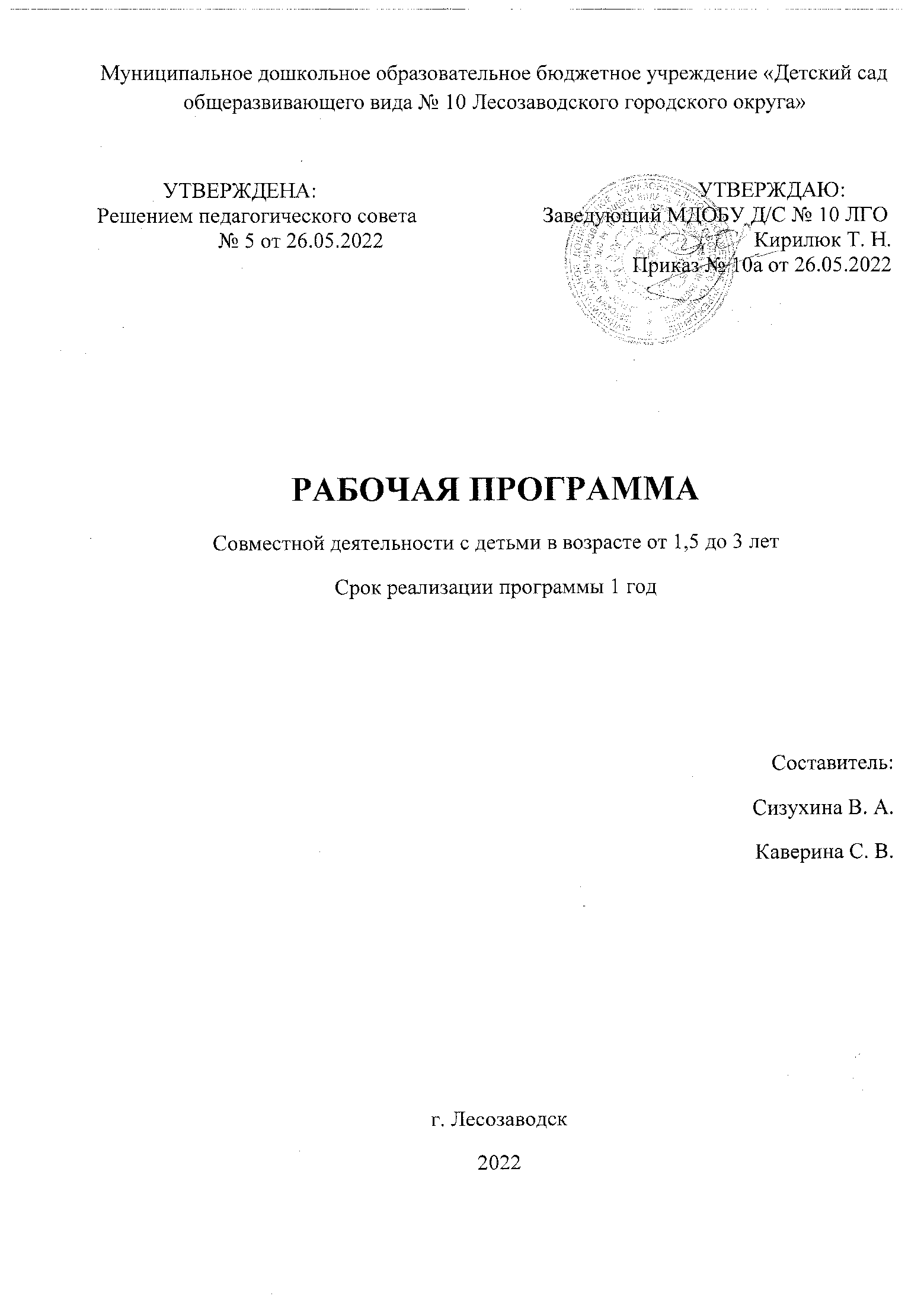 СОДЕРЖАНИЕ1.ЦЕЛЕВОЙ РАЗДЕЛ1.1 Пояснительная записка……………………………………………………………….31.2 Семь подходов дошкольной педагогики…………………………….………………3 1.3 Цель и задачи реализации Программы………………………………………………5 1.4 Основные принципы реализованные в Программе…………………………………71.5 Ожидаемые образовательные результаты (целевые ориентиры)………………….82. ОРГАНИЗАЦИОННЫЙ РАЗДЕЛ2.1 Режим дня………………………………………………………………………….…102.2 Организация работы по укреплению здоровья детей……………….…………….112.3 Организация физического воспитания……………………………………………..122.4 Организация развивающей предметно-пространственной среды в младшей группе………………………….………………………………………………………….132.5 Основные принципы организации центров активности…………………………..142.6 Основные принципы оформления пространства………………………..…………162.7 Мебель для центров активности……………………………………………………172.8 Материалы для центров активности………………………………………………..173. ОПИСАНИЕ ФОРМ, СПОСОБОВ, МЕТОДОВ И СРЕДСТВ РЕАЛИЗАЦИИ ПРОГРАММЫ3.1 Воспитание и обучение в режимных моментах…………...……………………….193.2 Воспитание и обучение в процессе непосредственно образовательной деятельности……………………………………………………………………………..273.3 Роль педагога в организации психолого-педагогических условий………………283.4 Особенности традиционных событий, праздников, мероприятий……………….323.5 Часть программы формулируемая участниками образовательных отношений (парциальная)…………………………………………………………………….………343.6 Особенности взаимодействия педагогического коллектива с семьями воспитанников……………………………………………………………………………344. СОДЕРЖАТЕЛЬНЫЙ РАЗДЕЛ4.1. Содержание образовательной деятельности по освоению детьми образовательных областей………………………………………………………………374.2 Материально-техническое оснащение программы…………..…………………....424.3 Комплексно – тематическое планирование образовательной деятельности…….43СПИСОК ИСПОЛЬЗОВАННОЙ ЛИТЕРАТУРЫ……………………………….……46ПРИЛОЖЕНИЕ 1………………………..………………………………………………47ПРИЛОЖЕНИЕ 2 перспективный план организованной образовательной деятельности…………………………………………………………………………….511. ЦЕЛЕВОЙ РАЗДЕЛ1.1 Пояснительная запискаРабочая программа (далее Программа) по развитию детей младшего дошкольного возраста разработана в соответствии с ООП ДОУ,  с введением в действие ФГОС ДО. Рабочая программа по развитию младшего дошкольного возраста обеспечивает разностороннее развитие детей в возрасте от 1,5 до 3 лет с учетом их возрастных и индивидуальных особенностей по основным направлениям–физическому, социально-коммуникативному, познавательному развитию, речевому развитию и художественно-эстетическому.       Используются парциальная программа:Программа «Цветные ладошки» под ред. И. А. Лыкова. Реализуемая программа строится на принципе художественного – эстетического развития детей младшего возраста в изобразительной деятельности.     Данная Программа разработана в соответствии со следующими нормативными документами:Конституция РФ;Конвенция о правах ребенка;Федеральный закон от 29 декабря 2012 г. N 273-ФЗ «Об образовании в РФ»;ФГОС ДОПриказ Министерства образования и науки РФ от 17 октября 2013 г. №1155 «Об утверждении федерального государственного образовательного стандарта дошкольного образования»;Приказ Министерства образования  и науки РФ « Об утверждении порядка организации и осуществления образовательной деятельности по основным общеобразовательным программам - общеобразовательным программам дошкольного образования от 31.07.2020г. №373;Постановление Главного государственого санитарного врача РФ от 28.01.2021 № 2 «Гигиенические нормативы и требования к обеспечению безопасности и безвредности для человека факторов среды обитания»;Устав ДОУ.1.2 Семь подходов дошкольной педагогикиПрограмма строится на  принципе единства развития, воспитания и образования. Развитие ребенка, его воспитание и образование не могут рассматриваться как изолированные друг от друга процессы. Образование является всеобщей формой детского развития.Программа базируется на семи основополагающих принципах дошкольной психологии и педагогики. Эти принципы настолько важны и всеобъемлющи, что мы совершенно обоснованно обозначаем их здесь как «Семь золотых принципов дошкольной педагогики». Зона ближайшего развития (збр). Лев Семенович Выготский. Главный вывод развивающее обучение в зоне ближайшего развития ребенка. Оно определяется содержанием предлагаемых взрослым задач, которые ребенок еще не может решить самостоятельно, но способен выполнить в совместной с взрослым деятельности. Развитие в рамках Программы выступает как важнейший результат успешности воспитания и обучения детей.Принцип культуросообразности. Константин Дмитриевич Ушинский.        Главный вывод воспитание и обучение ребенка должно строиться на основе духовно-нравственных ценностей народов РФ, исторических и национально-культурных традиций, а один из главных критериев отбора программного материала - его воспитательная ценность.Деятельностный подход. Алексей Николаевич Леонтьев.Главный вывод-обучение должно строиться на базе характерных для дошкольного возраста видах деятельности. Ребенок развивается тогда, когда он является активным участником, субъектом процесса обучения, занимается важным и интересным для него делом.Периодизация развития.  Даниил Борисович Эльконин.Главный вывод Программа дошкольного образования должны строиться с учетом возрастных возможностей детей с опорой на ведущий вид деятельности.Амплификация детского развития. Александр Владимирович Запорожец. Главный вывод - авторы Программы, признавая уникальность дошкольного детства, как важнейшего этапа в общем развитии человека, ориентируются на обеспечение предельно полного проживания детьми дошкольного детства как самоценного, значимого самого по себе этапа жизни каждого ребенка. Работа в Программе ведется по линии обогащения (амплификации) детского развития, т. е. избегая искусственного ускорения или замедления социальной ситуации развития ребенка, максимально насыщается специфическими для дошкольного возраста видами активности, среди которых особая роль отводится игре как ведущему виду деятельности. Развивающее обучение. Василий Васильевич Запорожец. Главный вывод - педагог должен в своей работе стремиться сделать обучение развивающим, то есть направленным не столько на накопление знаний, сколько на развитие умения думать, рассуждать, вступать в диалог, отстаивать свою точку зрения.Пространство детской реализации (Пдр). Николай Евгеньевич Веракса. Главный вывод создание ПДР (пространство детской реализации) — необходимое условие развития индивидуальности и формирование личности ребенка. Педагог должен уметь поддерживать инициативу ребенка на всех этапах, во всех видах деятельности.1.3 Цель и задачи реализации Программы     Целью Программы является воспитание гармонично развитой и социально ответственной личности на основе духовно-нравственных ценностей народов РФ, исторических и национально-культурных традиций.Основные задачи воспитателя являются:Развивающие занятия. При проведении занятий использовать современные образовательные технологии, работать в  зоне ближайшего развития (ЗБР), реализовывать деятельностный подход и принципы развивающего обучения, использовать на  занятиях материал, соответствующий духовно-нравственным ценностям, историческим и национально-культурным традициям народов России.Эмоциональное благополучие. Постоянно заботиться об  эмоциональном благополучии детей, что означает теплое, уважительное, доброжелательное отношение к каждому ребенку, к его чувствам и потребностям, проявление уважения к его индивидуальности, чуткость к его эмоциональным состояниям, поддержку его чувства собственного достоинства и т. п., чтобы каждый ребенок чувствовал себя в безопасности, был уверен, что его здесь любят, о нем позаботятся.Справедливость и равноправие. Одинаково хорошо относиться ко всем детям независимо от пола, нации, языка, социального статуса, психо-физиологических и других особенностей.Детско-взрослое сообщество. Проводить специальную работу над созданием детско-взрослого сообщества, основанного на  взаимном уважении, равноправии, доброжелательности, сотрудничестве всех участников образовательных отношений (детей, педагогов, родителей).Формирование ценностных представлений. Объединение обучения и  воспитания в  целостный образовательный процесс на  основе духовно-нравственных ценностей народов РФ, исторических и национально-культурных традиций, воспитание у дошкольников таких качеств, как:-   патриотизм, любовь к Родине, гордость за ее достижения;-  уважение к традиционным ценностям: любовь к родителям, уважение к старшим, заботливое отношение к малышам, пожилым людям и пр.;-   традиционные гендерные представления;-   нравственные основы личности — стремление в  своих поступкахследовать положительному примеру (быть «хорошим»).ПДР (пространство детской реализации). Постоянная работа над созданием ПДР, что означает:-    поддержка и развитие детской инициативы, помощь в осознании и формулировке идеи, реализации замысла;- предоставление свободы выбора способов самореализации, поддержка самостоятельного творческого поиска;- личностно-ориентированное взаимодействие, поддержка индивидуальности, признание уникальности, неповторимости каждого ребенка;-    уважительное отношение к результатам детского труда и творчества;- создание условий для представления (предъявления, презентации своих достижений социальному окружению;-    помощь в осознании пользы, признании значимости полученного результата для окружающих.Нацеленность на дальнейшее образование. Развитие познавательного интереса, стремления к получению знаний, формирование положительной мотивации к дальнейшему обучению в школе, вузе. Формирование отношения к образованию как к одной из ведущих жизненных ценностей.Региональный компонент. В организации и  содержании образования учитывать природно-географическое и культурно-историческое своеобразие региона, воспитывать интерес и уважение к родному краю.Предметно-пространственная среда. Использовать все возможности для создания современной предметно-пространственной среды в соответствии с требованиями программы «ОТ РОЖДЕНИЯ ДО ШКОЛЫ».Взаимодействие с  семьями воспитанников. Осуществляется эффективное взаимодействие с семьями воспитанников, в том числе:-   обеспечивается открытость дошкольного образования: открытость и  доступность информации, регулярность информирования, свободный доступ родителей в пространство детского сада;- обеспечение максимального участия родителей в образовательном процессе (участие родителей в  мероприятиях, образовательном процессе, в решении организационных вопросов и пр.);-  обеспечение педагогической поддержки семьи и повышения компетентности родителей в вопросах развития и образования, охраны и укрепления здоровья детей;-    обеспечение единства подходов к воспитанию детей в условиях дошкольного образовательного учреждения и семьи.     Задачи (часть ДОУ парциальной программы) «Цветные ладошки» под ред. И. А. Лыковой  являются: Развитие эстетического восприятия художественных образов (в произведениях искусства) и предметов (явлений) окружающего мира как эстетических объектов.Создание условий для свободного экспериментирования с художественными материалами и инструментами.Ознакомление с универсальным «языком» искусства – средствами художественно-образной выразительности.Обогащение индивидуального художественно - эстетического опыта: «осмысленное чтение» - распредмечивание и опредмечивание – художественно-эстетических объектов с помощью воображения, интерпретация художественного образа и содержания, заключенного в художественную форму.Развитие художественно-творческих способностей в продуктивных видах детской деятельности.Воспитание художественного вкуса и чувства гармонии.Создание условий для многоаспектной и увлекательной активности детей в художественно-эстетическом освоении окружающего мира.Формирование эстетической картины мира и основных элементов «Я-концепции-творца».1.4 Основные принципы реализованные в Программе     Принципы, сформулированные на основе особенностей общеобразовательной программы дошкольного образования «От рождения до школы» под редакцией Н. Е. Вераксы, Т. С. Комаровой, Э.М. Дорофеевой в соответствии с ФГОС:обеспечивает всестороннее развитие каждого ребенка, в том числе развитие социальных, нравственных, эстетических, интеллектуальных, физических качеств, инициативности, самостоятельности и ответственности ребенка;реализует принцип возрастного соответствия – предлагает содержание и методы дошкольного образования в соответствии с психологическими законами развития и возрастными возможностями детей;сочетает принципы научной обоснованности и практической применимости –соответствует основным положениям возрастной психологии и дошкольной педагогики и может быть успешно реализована в массовой практике дошкольного образования;соответствует критериям полноты, необходимости и достаточности – решает поставленные цели и задачи на необходимом и достаточном материале, максимально приближаясь к разумному «минимуму»;объединяет обучение и воспитание в целостный образовательный процесс на основе традиционных российских духовно – нравственных и социокультурных ценностей;построена на принципах позитивной социализации детей на основе принятых в обществе правил и норм поведения в интересах человека, семьи, общества и государства;обеспечивает преемственность между всеми возрастными дошкольными группами и между детским садом и начальной школой;реализует принцип индивидуализации дошкольного образования, что означаетпостроение образовательного процесса с учетом индивидуальных особенностей,возможностей и интересов детей;базируется на личностно – ориентированном взаимодействии взрослого с ребенком, что означает понимание (признание) уникальности, неповторимости каждого ребенка; поддержку и развитие инициативы детей в различных видах деятельности;предусматривает учет региональной специфики и варьирование образовательного процесса в зависимости от региональных особенностей;реализует принцип открытости дошкольного образования;предусматривает эффективное взаимодействие с семьями воспитанников;использует преимущества сетевого взаимодействия с местным сообществом;предусматривает создание современной информационно – образовательной среды организации;предлагает механизм профессионального и личностного роста педагогов, работающих по программе «ОТ РОЖДЕНИЯ ДО ШКОЛЫ».1.5 Ожидаемые образовательные результаты (целевых ориентиры)       Как уже было обозначено ранее, главная цель дошкольного образования «воспитание гармонично развитой и социально - ответственной личности на основе духовно-нравственных ценностей народов РФ, исторических и национально-культурных традиций».     Для обеспечения «гармоничного развития» ребенка, в первую очередь, необходимо обеспечить единство задач воспитания, развития и обучения.Воспитание — это формирование первичных ценностных представлений (понимания того, «что такое хорошо и что такое плохо», основ нравственности, восприятия традиционных российских ценностей, патриотизм и  пр.); формирование положительной мотивации (уверенности в  себе, инициативности, позитивного отношения к  миру, к  себе, к другим людям, стремления «поступать хорошо», отношение к образованию как к одной из ведущих жизненных ценностей, стремление к здоровому образу жизни и пр.).Развитие — это развитие общих способностей, таких как познавательный интерес, умение думать, анализировать, делать выводы (когнитивные способности); умение взаимодействовать с окружающими, общаться, работать в  команде (коммуникативные способности); умение следовать правилам и нормам, ставить цели, строить и выполнять планы, регулировать свое поведение и настроение (регуляторные способности).Обучение — это усвоение конкретных элементов социального опыта, освоение новых знаний, умений, навыков, для чего необходимы правильно организованные занятия.Образовательные результаты, по определению, это результаты, достигнутые в  процессе образовательной деятельности. Для целей дошкольного образования будем их классифицировать следующим образом:Мотивационные образовательные результаты  — это сформированные в  образовательном процессе первичные ценностные представления, мотивы, интересы, потребности, система ценностных отношений к  окружающему миру, к  себе, другим людям, инициативность, критическое мышление.   Универсальные образовательные результаты — это развитие общих способностей (когнитивных  — способности мыслить, коммуникативных — способности взаимодействовать, регуляторных — способности к саморегуляции своих действий).Предметные образовательные результаты — это усвоение конкретных элементов социального опыта и в том числе элементарных знаний, составляющих предпосылки научного представления о мире, предметных умений и навыков.     Ожидаемые итоговые результаты освоения Программы являются целевыми ориентирами для воспитателя на  этапе завершения детьми дошкольного образования. Промежуточные ожидаемые результаты освоения Программы являются целевыми ориентирами для воспитателя в каждый возрастной период освоения Программы.2. ОРГАНИЗАЦИОННЫЙ РАЗДЕЛРежим дня       Правильный распорядок дня — это рациональная продолжительность и разумное чередование различных видов деятельности и  отдыха детей в  течение суток. Основным принципом правильного построения распорядка является его соответствие возрастным психофизиологическим особенностям детей. Непременным условием здорового образа жизни и успешного развития детей является правильный режим. В ДОУ используется гибкий режим дня, в него могут вноситься изменения исходя из особенностей сезона, индивидуальных особенностей детей, состояния здоровья. На гибкость режима влияет и окружающий социум.Режим дня в младшей группе возраст детей от 1,5 до 3 летС СЕНТЯБРЯ по МАЙ 2022 – 2023гг.      Основные режимные моменты младшей группы возраст детей от 1,5 до 3-х лет.Режим. Рациональный режим в младших группах должен быть гибким при соблюдение четких, интервалов между приемами пищи, длительности суточного сна, времени отхода ко сну; проведение ежедневной прогулки. Возможны изменения в отдельных режимных процессах, например, проведение НОД в период активного бодрствования не в четко фиксированное время, а в зависимости от конкретных условий, программных задач, самочувствия детей.2.2 Организация работы по укреплению здоровья детей      В дошкольной организации необходимо проводить постоянную работу по укреплению здоровья детей, закаливанию организма и совершенствованию его функций. Закаливание детей. Закаливающие и физкультурно - оздоровительные мероприятия. В ДОУ проводится постоянная работа по укреплению здоровья детей, закаливанию организма и совершенствованию его функций. Под руководством осуществляется комплекс закаливающих процедур с использованием природных факторов: воздуха, солнца, воды, с учетом состояния здоровья детей и местных условий. При проведении закаливающих мероприятий  учитывается подход к детям и их индивидуальные возможности. Важно обращать внимание на выработку у детей правильной осанки. В помещении следует обеспечивать оптимальный температурный режим, регулярное проветривание; приучать детей находиться в помещении в облегченной одежде. Необходимо обеспечивать пребывание детей на воздухе в соответствии с режимом дня. При проведении любого режимного процесса формируем уверенность ребенка в том, что все получится, он сумеет выполнить то или иное действие до конца, необходимо заметить то новое, чему ребенок научился. Каждый из режимных моментов должен проходить на фоне игры. Проветривание. Все помещения дошкольной организации должны ежедневно проветриваться. Проветривание проводится не менее 10 минут через каждые 1,5 часа. В помещениях групповых и спальнях обеспечивается естественное сквозное или угловое проветривание. Сквозное проветривание в  присутствии детей не  проводится. Проветривание через туалетные комнаты не допускается. В  присутствии детей допускается широкая односторонняя аэрация всех помещений в  теплое время года. Проветривание через туалетные комнаты не допускается.            Длительность проветривания зависит от температуры наружного воздуха, направления ветра, эффективности отопительной системы. Проветривание проводится в отсутствие детей и заканчивается за 30 минут до их прихода с прогулки или занятий. При проветривании допускается кратковременное снижение температуры воздуха в помещении, но не более чем на 2–4 °C. В помещениях спален сквозное проветривание проводится до дневного сна. При проветривании во время сна фрамуги, форточки открываются с одной стороны и закрывают за 30 минут до подъема. В холодное время года фрамуги, форточки закрываются за 10 минут до отхода ко сну детей. В теплое время года сон организуется при открытых окнах (избегая сквозняка).Прогулка. Для укрепления здоровья детей, удовлетворения их потребности в двигательной активности, профилактики утомления необходимы ежедневные прогулки. Детям необходимы ежедневные прогулки. Важно обеспечить достаточное пребывание детей на свежем воздухе в течение дня, нельзя без веских причин сокращать продолжительность прогулок. Можно сокращать продолжительность прогулки при плохих погодных условиях, в частности при температуре воздуха ниже минус 15 °C и скорости ветра более 7 м/с. На  прогулке необходимо создавать условия для самостоятельной двигательной активности детей, обучать детей пользоваться спортивно-игровым оборудованием и спортивными принадлежностями. В структуре прогулки обязательно предусматривать подвижные и спортивные игры, спортивные упражнения, следует поощрять участие детей в  совместных подвижных играх и физических упражнениях на прогулке.Оздоровительные процедуры после сна. Подъем проводится постепенно, по мере пробуждения детей, после подъема организуются закаливающие процедуры, проведение которых педагог согласовывает с медсестрой. Оздоровительные процедуры после дневного сна (физические упражнения, контрастные воздушные ванны, водное закаливание) являются очень важным режимным моментом. Правильно организованный подъем детей после сна поднимает настроение и мышечный тонус ребенка, дает хороший оздоровительный и закаливающий эффект.2.3 Организация физического воспитания      Двигательный режим физическое воспитание детей должно быть направлено на улучшение здоровья и физического развития, расширение функциональных возможностей детского организма, формирование двигательных навыков и двигательных качеств. Для достижения достаточного объема двигательной активности детей необходимо использовать все организованные формы занятий физическими упражнениями с широким включением подвижных игр, спортивных упражнений.      Следует развивать инициативу детей в организации самостоятельных подвижных и  спортивных игр и  упражнений, поощрять самостоятельное использование детьми имеющегося физкультурного и  спортивно-игрового оборудования. Для реализации двигательной деятельности детей используются оборудование и  инвентарь физкультурного зала и  спортивных площадок в соответствии с возрастом и ростом ребенка.Занятия по физическому  развитию. Занятия по  физическому развитию для детей организуются не менее 3 раз в неделю. Занятия проводят только при отсутствии у детей медицинских противопоказаний и  наличии у детей спортивной одежды, соответствующей погодным условиям. В теплое время года при благоприятных метеорологических условиях большинство занятий физкультурой рекомендуется организовывать на открытом воздухе. Длительность занятий по физическому развитию в младшей группе — 10 минут. Ежедневно следует проводить с детьми утреннюю гимнастику. В середине статических занятий, требующих высокой умственной нагрузки рекомендуется проводить физкультминутку длительностью 1–3 минуты.2.4 Организация развивающей предметно-пространственной среды в младшей группе     Развивающая предметно-пространственная среда должна быть:•    Содержательно-насыщенной;•    Полифункциональной;•    Трансформируемой;•    Вариативной;•    Доступной;•    Безопасной.     Для детей младшего дошкольного возраста – необходимо большое пространство в группе для удовлетворения потребности в двигательной активности. Правильно организованная развивающая среда позволяет каждому малышу найти занятие по душе, поверить в свои силы и способности, научиться взаимодействовать с педагогами и со сверстниками, понимать и оценивать их чувства и поступки, а ведь именно это и лежит в основе развивающего обучения. При создании развивающего пространства в групповом помещении необходимо учитывать ведущую роль игровой деятельности в развитии. Это в свою очередь обеспечит эмоциональное благополучие каждого ребёнка, развитие его положительного самоощущения, компетентности в сфере отношений к миру, к людям, к себе, включение в различные формы сотрудничества, что и является основными целями дошкольного обучения и воспитания.       Содержательно-насыщенная развивающая среда в группах позволяет каждому малышу найти занятие по душе, поверить в свои силы и способности, научиться взаимодействовать с педагогами и со сверстниками, понимать и оценивать их чувства и поступки. Свободная деятельность детей помогает им осуществлять поиск, включаться в процесс исследования, а это позволяет развивать такие качества, как любознательность инициативность, самостоятельность, способность к творческому самовыражению.2.5 Основные принципы организации центров активностиЦентры активности должны быть четко выделены. Игры наиболее эффективны, если детей, находящихся в том или ином центре, не отвлекают проходящие через центр люди. Поэтому при планировании центров активности нужно заранее предусмотреть места для проходов, которые не  будут проходить через пространство центра. Выделять центры активностей можно при помощи низких стеллажей, столов или с помощью ковровых покрытий, мольбертов и пр.Места для отдыха. Место, где ребенок сможет побыть один, если площадь ограничить так, чтобы в нем помещалось не больше двух человек. Однако такое место может занимать и относительно большое пространство. Здесь запрещены любые активные игры, нарушающие покой отдыхающих детей. Малыши должны хорошо понимать назначение места для отдыха. Если они забудут, как надо себя здесь вести, их следует мягко переместить в другой центр, более подходящий для активных игр. В одном помещении может быть несколько мест для отдыха. Кроме того, мягкую мебель можно поставить в  тех или иных центрах активности.Уголки уединения. Постоянно быть частью большой группы сверстников  — большая нагрузка для дошкольника. Поэтому в  помещении группы необходимо предусмотреть так называемые уголки уединения, которые помогут ребенку избежать стресса. У  ребенка должна быть возможность побыть одному, если он в этом нуждается. Уголок уединения может стать и местом для игры одного или двух детей. В нем может находиться стол с одним или двумя стульями. Необходимо только следить, чтобы другие дети не беспокоили находящихся в нем одногруппников. Важно научить детей понимать, что в  уголках уединения не  может быть много людей, а также уважать потребность в уединении, возникающую у других. Нарушителей следует мягко переместить в другие более подходящие для активных игр места.Речевой центр – созданы необходимые условия для реализации образовательной области «Речевое развитие». В группе имеются картотеки: артикуляционной гимнастики, речевые игры, дыхательной гимнастики, пальчиковые гимнастики по лексическим темам. Различные атрибуты для работы с детьми: атрибуты для дыхательной гимнастики, для развития мелкой моторики, игры для обогащения словаря, для развития связной речи, настольные игры для развития речи. Серьезное внимание воспитатель  уделяет развитию у детей всех компонентов речи.В центре книги - дети рассматривают альбомы, книги познавательного характера, детские энциклопедии. Объём и содержание уголка книги соответствует возрастным особенностям детей. Здесь присутствуют русские народные сказки, частушки, потешки, стихи современных авторов, загадки, книги с красочными иллюстрациями, книжки-раскраски. Уголок книги соседствует с уголком творчества. В свободном для детей доступе располагаются листы разного размера, цветные карандаши, раскраски по темам.  В центре математики – в группах имеются развивающие игры на воссоздание геометрических фигур, образных и сюжетных изображений. Также в группе крупногабаритный конструктор, развивающие наборы конструктора, имеются различные игры на сенсорное развитие и игры на развитие мелкой моторике.В уголке природы - имеются дидактические игры на закрепление знаний детей о живой и неживой природе. Чтобы сформировать у детей временные представления, в уголке присутствуют макеты времен года, представлены различные настольно-печатные  игры на развитие логического мышления, на установление последовательности событий, игры, расширяющие кругозор и речь детей («Чей малыш?», «Мама и я» и др.).Cпортивный центр - малыши обязательно должны двигаться, поэтому в группе имеется спортивный уголок  или «уголок  здоровья», который оснащены нестандартным оборудованием для физического развития детей, в небольшом количестве присутствуют мячи, обручи, «султанчики», кегли, платочки, скакалки, кольцеброс, «ребристая» дорожка.В центре безопасности - группы оснащены необходимыми атрибутами к сюжетно – ролевым играм, для закрепления знаний правил дорожного движения. Это всевозможные игрушки – транспортные средства, парковка, дорожные знаки. Хорошим дидактическим пособием служит стол с разметкой дорог. Игровой центр со строительным материалом - наличие конструктивных игр в соответствии с возрастом детей. Имеются различные виды конструктора, пластмассовый крупный строительный материал (кирпичик, кубик, конус, ворота), пластмассовая ж/д.          Игровые центры в группах позволяют создавать условия для творческой деятельности детей, развития фантазии, формирования игровых умений, реализации игровых замыслов, воспитания дружеских взаимоотношений между детьми. Основные принципы оформления пространства    В групповом помещении всегда есть специальное место для размещения различных плакатов, объявлений, детских работ, фотографий и  пр., так называемый «групповой стенд» (один или несколько). Правильно оформленные групповые стенды являются эффективным средством развития детей. Стенд станет незаменимым помощником воспитателей в обучении детей, если он отвечает перечисленным ниже требованиям.Материал стенда нужен и  интересен детям. Материалы, размещенные на  стендах, должны быть интересны и  нужны детям. От  стенда не будет никакой пользы, если размещенные на нем материалы никто не будет разглядывать и обсуждать. Материалы регулярно обновляются. Не только дети, но и взрослые привыкают к неизменяющимся вещам, со временем человек просто перестает замечать их. Зато каждого интересует новое. Поэтому чтобы материалы стенда приносили максимальную пользу, привлекали внимание, вызывали желание обсуждать, они должны регулярно обновляться. Элемент новизны хорошо стимулирует познавательный интерес.Материалы соответствуют возрастным возможностям детей. Материалы стенда должны показывать то, что дети могут понять. Главное назначение стенда — побуждать детей обсуждать представленные материалы, получать информацию, размышлять и, как следствие, развивать у детей речь, мышление, познавательный интерес.Материалы снабжены надписями. Материалы, вывешенные на стенде, обязательно нужно подписывать крупными печатными буквами, хотя большинство дошкольников еще не умеют читать. Тем самым педагог знакомит детей с печатным текстом, стимулирует интерес к чтению, а  также помогает им понять, что благодаря подписям люди могут больше узнавать о представленных картинках и фотографиях.Стенд с фотографиями. Стенд с фотографиями обычно вызывает большой интерес у всех детей группы. Фотографии детей, занимающихся той или иной деятельностью, а также фотографии их семей, размещенные на стенде, помогут каждому ребенку чувствовать себя полноценным членом группы. При этом если такой стенд организуется, то на нем должны быть представлены фотографии всех детей группы. Фотографии также можно сопроводить печатными подписями или высказываниями детей по  поводу изображенных на  них эпизодов.Выставка детских работ правильно оформляется. Размещение на стенде детских рисунков и поделок означает признание их значения, а также стимулирует детей ответственно относиться к своим работам. Если мы хотим, чтобы дети гордились тем, что они делают, важно вывешивать на стенде творческие, самостоятельные работы детей, а не раскраски или рисунки, сделанные на групповых занятиях, когда все дети выполняют рисунок строго по заданию педагога. Возможно, детские работы и  не  будут сильно отличаться друг от  друга, однако к каждой нужно относиться с уважением и вниманием. Детские работы и  необходимые материалы следует выставлять на уровне, удобном детям для рассматривания и обмена мнениями. Важно помнить, что наиболее интересны для детей именно те материалы, которые, с одной стороны, используются в жизни детей достаточно регулярно, а с другой — к созданию которых дети непосредственно причастны.2.7 Мебель для центров активности       Мебель в  центрах активности должна максимально способствовать детской игре и обеспечивать доступность для детей и удобство размещения игровых материалов. Мебель в группе должна быть мобильной (легко передвигаемой), что позволит легко трансформировать (изменять) пространство. Хорошо, когда есть легкие ширмы и низкие стеллажи на  колесиках, тогда можно изменять пространство, создавая, убирая и трансформируя центры активности. Обустройство группы должно быть безопасным, например, мебель на колесиках — снабжена замками-блокираторами, стеллажи — устойчивые и не могут упасть и т. д. Мебель и оборудование в группе и на участке нужно располагать таким образом, чтобы обеспечить безопасность пере- движения детей. От подбора и расстановки мебели во многом зависит удобство при- смотра за  детьми. Именно поэтому лучше всего использовать низкие шкафчики или стеллажи без задних стенок, а высокую мебель лучше всего ставить вдоль стен.2.8 Материалы для центров активности     Очень важен правильный подбор и оснащение центров активности игровыми развивающими материалами. Чтобы самостоятельные занятия детей в центрах активности несли максимальный развивающий и обучающий эффект, должны соблюдаться некоторые основные условия.Упорядоченность материалов. У  каждого материала должно быть свое определенное место. Весь материал должен быть хорошо классифицирован, сгруппирован и находиться в соответствующих центрах активности. Оснащение должно соответствовать характеру занятий в центре активности, чтобы дети всегда знали, что где находится. В центрах активностне следует хранить предметы, не соответствующие их назначению.Достаточность материалов. Материалов должно быть достаточно для всех желающих ими воспользоваться, чтобы у детей не возникало излишней конкуренции и опасения, что более не будет возможности воспользоваться этими материалами.Разнообразие материалов. Материалы должны быть максимально разнообразны, чтобы любой ребенок смог найти себе занятие по интересам, и полифункциональны, чтобы побуждать детей к  творчеству и инициативе.Соответствие возрастным и  индивидуальным возможностям. Материалы должны быть разного уровня сложности, отвечать возрастным и индивидуальным возможностям детей. Учебные материалы следует подбирать таким образом, чтобы работа с ними не была слишком легкой, но и не вызывала у детей серьезных затруднений.Доступность и удобство использования. Все материалы для игр и самостоятельных занятий должны быть доступны детям (храниться на доступной детям высоте, в понятном им порядке). Центры активности и материалы следует помечать ярлыками (рисунками, пиктограммами) и снабжать четкими надписями крупными печатными буквами. Материалы, предназначенные для активной детской деятельности, должны быть размещены в открытые пластмассовые контейнеры (коробки, корзины, банки и т. д.). При этом контейнеры, легкие и вместительные, должны располагаться на полках таким образом, чтобы ими было легко и удобно пользоваться. Автодидактика. Во всех центрах активности должно быть много материалов, с которыми дети могут работать без помощи воспитателя, а также материалы с элементами автодидактики. Регулярное обновление. Учебные и игровые материалы должны регулярно обновляться в  соответствии с  Программой и интересами детей. Желательно, чтобы новый материал появлялся не реже чем 1 раз в неделю. При этом появление нового материала должно быть объявлено (например, на утреннем круге), а дети с новым материалом ознакомлены и при необходимости, обучены, как им можно пользоваться.Привлекательность для детей. Материалы центров должны быть интересны детям как по содержанию, так и по оформлению, тогда дети с увлечением и по собственной инициативе работают с материалами, проявляют интерес к  новинкам, стараются научиться ими пользоваться. Надо помнить — то, что ребенку-дошкольнику не интересно, то для него в плане обучения практически бесполезно.Прочность и безопасность. Все материалы должны обладать определенным запасом прочности, чтобы дети не боялись сломать или испортить их.3. ОПИСАНИЕ ФОРМ, СПОСОБОВ, МЕТОДОВ И СРЕДСТВ РЕАЛИЗАЦИИ ПРОГРАММЫ3.1 Воспитание и обучение в режимных моментах         Осуществляя режимные моменты, необходимо учитывать индивидуальные особенности детей (длительность сна, вкусовые предпочтения, темп деятельности и  т.  д.). Приближенный к  индивидуальным особенностям ребенка режим детского сада способствует его комфорту, хорошему настроению и  активности. Важно, чтобы каждый ребенок чувствовал себя в  детском саду комфортно, безопасно; знал, что его здесь любят, что о нем позаботятся. Режимные моменты  — это не  только присмотр и  уход за  детьми, но и отличная возможность для их обучения и воспитания. Развивающее общение при проведении режимных моментов, даже во время таких обыденных процедур, как умывание, одевание, прием пищи и т. п., позволяет детям много узнать и многому научиться.       Основные режимные моменты младшей группы возраст детей от 1,5 до 3-х лет.Утренний прием детей. Прием детей — это очень важный момент в режиме дня. Встречая ребенка, необходимо каждый раз показывать ему, как вы ему рады, как вы его любите, назвать по имени, приобнять, погладить; при необходимости подсказать ребенку, во что он может поиграть до зарядки; если позволяет время, то поговорить с ребенком, расспросить его (что делал дома, где гулял и т. д.). Повышенное внимание надо уделять детям, которые неохотно расстаются с родителями и не хотят оставаться в группе, особенно в период адаптации к детскому саду. Кроме того, утренний прием детей — это хорошая возможность для персонального общения с родителями. Надо стремиться использовать это время максимально эффективно.Задачи педагога-   встречать детей приветливо, доброжелательно, здороваясь-   персонально с каждым ребенком.-   пообщаться с родителями, обменяться необходимой информацией (сообщить о предстоящих событиях, об успехах и проблемах ребенка).Ожидаемый образовательный результат-   Эмоциональный комфорт и положительный заряд на день.-   Развитие навыков вежливого общения.-   Вовлеченность родителей в образовательный процесс.Утренняя гимнастика. В  детском саду это не  столько занятие физкультурой, сколько организованных моментов  в начале дня, нацеленный на создание положительного эмоционального настроя и сплочение детского коллектива. Зарядку надо проводить под музыку или детские песенки, в игровой форме, весело и интересно. Раз в 2 недели надо в зарядке что-нибудь изменять: музыку, какое-либо упражнение или движение, чтобы был элемент новизны и у детей поддерживался интерес. В теплое время года прием детей и утреннюю гимнастику рекомендуется проводить на улице.Задачи педагога-   Провести зарядку весело и интересно.-    Способствовать сплочению детского сообщества.Ожидаемый образовательный результат-   Положительный эмоциональный заряд.- Сплочение детского коллектива, развитие добрых взаимоотношений между детьми, умения взаимодействовать.-    Музыкальное и физическое развитие.Подготовка к приему пищи (завтрак, обед, полдник). Главное в подготовке к любому приему пищи — это необходимость мыть руки перед едой. Привычку мыть руки перед едой и умение это делать лучше всего вырабатывать (вспоминать) в  начале учебного года, когда идет тема знакомства с детским садом. Помогут в этом специальные песни, игры, плакаты.Задачи педагога-    Учить детей быстро и правильно мыть руки.- Приучать детей к самостоятельности (мыть руки самостоятельно, без напоминаний).-    Обсуждать с детьми, почему так важно мыть руки, чтобы дети понимали, что чистота рук это не просто требование педагога, а жизненная необходимость для сохранения здоровья.Ожидаемый образовательный результат-  Умение самостоятельно и правильно мыть руки (воспитание культурно-гигиенических навыков, навыков самообслуживания).-   Понимание того, почему необходимо мыть руки перед едой, (формирование навыков здорового образа жизни).-  Выработка привычки мыть руки перед едой без напоминаний (развитие самостоятельности и саморегуляции).Прием пищи. Нельзя заставлять детей есть, важно, чтобы они кушали с  аппетитом. Если есть возможность, то  надо предоставлять детям выбор хотя бы из двух блюд — ребенок с большим удовольствием будет есть то, что он сам выбрал. Надо учитывать, что дети едят с разной скоростью, не надо их торопить, пусть они кушают в своем темпе. Недопустимо заставлять ребенка сидеть за  столом в  ожидании еды или после ее приема. Нужно, чтобы дети знали правило: поел — поблагодари и иди играть.-   Плакат с меню. Рекомендуется вывешивать для детей меню, написанное простыми словами крупными печатными буквами, лучше с картинками и пиктограммами. Меню, как и все плакаты для детей, надо вывешивать на уровне глаз, чтобы дети могли их рассматривать, обсуждать и пытаться прочитать, что там написано.-   Воспитание культуры поведения за столом. Известная русская пословица «Когда я ем, я глух и нем» очень хороша и детям понятна. Однако не  надо полностью запрещать детям разговаривать за  столом. Надо воспитывать кульуру поведения: не говорить с полным ртом, пользоваться салфеткой, не мешать другим непрерывной болтовней, быть вежливым, использовать вежливые слова и прочее.-  Второй завтрак (особенности проведения). Главное, чтобы второй завтрак прошел организованно и не затянулся во времени. Надо, чтобы дети быстро помыли руки, перекусили и пошли одеваться для прогулки. Очень хорошо, если педагог во время второго завтрака расскажет и сможет заинтересовать детей тем, что будет происходить на прогулке.-    Обед (особенности проведения). Обед проводится так же, как завтрак, с тем лишь отличием, что, пообедав, ребенок идет не играть, а готовиться ко сну. За обедом педагог может вспомнить вместе с детьми, о чем они читали накануне перед сном. Это поможет заинтересовать детей предстоящим чтением, и они более охотно пойдут спать.-  Полдник (особенности проведения). Обычно на ужин остается мало детей, поэтому педагог имеет возможность более полного общения с оставшимися детьми (поговорить задушевно, поиграть, позаниматься чем-нибудь интересным и т .д.).Задачи педагога-  Создавать все условия для того, чтобы дети поели спокойно, в своем темпе, с аппетитом.-  Поощрять детей есть самостоятельно в соответствии со своими возрастными возможностями.-   Воспитывать культуру поведения за столом, формировать привычку пользоваться «вежливыми» словами.-  Обращать внимание детей на то, как вкусно приготовлен завтрак, стараться формировать у детей чувство признательности поварам за их труд.-    Использовать образовательные возможности режимного момента (поддержание навыков счета, развитие речи и т. д.)Ожидаеиый образовательный результат-    Формирование культуры поведения за столом, навыков вежливого общения.-  Развитие умения есть самостоятельно, в соответствии со своими возрастными возможностями.-    Воспитание умения ценить чужой труд, заботу, умения быть благодарным.Утренний круг. Предоставляет большие возможности для формирования детского сообщества, развития когнитивных и  коммуникативных способностей, саморегуляции детей. В Программе утренний круг проводится в форме развивающего общения (развивающего диалога). Утренний круг — это начало дня. Когда дети собираются все вместе для того, чтобы вместе порадоваться предстоящему дню, поделиться впечатлениями, узнать новости (что интересного будет сегодня?), обсудить совместные планы, проблемы, договориться о правилах и т. д. Именно на  утреннем круге зарождается и  обсуждается новое приключение (образовательное событие), дети договариваются о совместных правилах группы (нормотворчество), обсуждаются «мировые» и  «научные» проблемы (развивающий диалог) и т. д.Задачи педагога- Планирование: соорганизовать детей для обсуждения планов реализации совместных дел (проектов, мероприятий, событий и пр.).-    Информирование: сообщить детям новости, которые могут быть интересны и/или полезны для них (появились новы игрушки, у кого-то день рождения и т. д.).-  Проблемная ситуация: предложить для обсуждения «проблемную ситуацию», интересную детям, в соответствии с образовательными задачами Программы (возможно, позже «проблемная ситуация» перерастет в проект, образовательное событие и т. д.).-   Развивающий диалог: вести дискуссию в формате развивающего диалога, т.е. направлять дискуссию недирективными методами, стараться задавать открытые вопросы (т. е. вопросы, на которые нельзя ответить однозначно), не давать прямых объяснений и готовых ответов, а подводить детей к тому, чтобы они рассуждали и «сами» пришли к правильному ответу.-  Детское сообщество: учить детей быть внимательными друг к другу, поддерживать атмосферу дружелюбия, создавать положительный эмоциональный настрой.-  Навыки общения: учить детей культуре диалога (говорить поочереди, не перебивать, слушать друг друга, говорить по существу, уважать чужое мнение и пр.).-   Равноправие и инициатива: поддерживать детскую инициативу создавая при этом равные возможности для самореализации всем детям (и тихим, и бойким, и лидерам, и скромным и т. д.).Ожидаемые результаты-  Коммуникативное развитие: развитие навыков общения, умения доброжелательно взаимодействовать со сверстниками, готовности к совместной деятельности, умение вести диалог (слушать собеседника, аргументированно высказывать свое мнение).- Когнитивное развитие: развитие познавательного интереса, умения формулировать свою мысль, ставить задачи, искатьпути решения.-  Регуляторное развитие: развитие умения соблюдать установленные нормы и правила, подчинять свои интересы, интересам сообщества, планировать свою и совместную деятельность.-   Навыки, умения, знания: ознакомление с окружающим миром, развитие речи.развитие детского сообщества: воспитание взаимной симпатии и дружелюбного отношения детей друг к другу.-  Обеспечение эмоционального комфорта: создание положительного настроя на день, положительного отношения к детскому саду.Игры, занятия. Время в режиме дня, обозначенное как «игры, занятия», предназначено для разнообразных детских деятельностей, как с участием, так и без участия взрослого.-   Игры, занятия после завтрака. Это время в первую очередь для организованных занятий, совместных проектов, образовательных событий, то  есть тех детских активностей, где важна роль взрослого. Конечно для свободных игр и для самостоятельных занятий детей в  центрах активности время тоже должно быть.-  Игры, занятия после прогулки. Это время для свободных игр и для самостоятельных занятий в центрах активности, а также это время может использоваться для совместных дел (проектов), репетиций, разучивания песенок, для дополнительных индивидуальных и подгрупповых занятий, для занятий со специалистами. Следует позаботиться, чтобы дети перед обедом играли в спокойные игры, так как вскоре предстоит дневной сон.-   Игры, занятия после дневного сна. Во второй половине дня больше возможностей для самореализации детей — самостоятельных игр, дополнительных занятий, проектной и  событийной деятельности. Задача педагога создать каждому ребенку возможность найти себе занятие по своим интересам — недопустимо, чтобы дети скучали, не находили, чем им заняться.	Подготовка к прогулке. Прежде чем отправиться на прогулку необходимо навести порядок в группе: собрать игрушки и расставить их по местам. Ежедневно на одевание детей персонал затрачивает около 15% рабочего времени. Необходимо  напомнить и уточнить с детьми правила поведения в раздевальной комнате. Для самостоятельного одевания каждый ребенок должен сидеть около своего шкафчика, воспитателю и помощнику воспитателя следует следить за тем, чтобы дети не разбрасывали свою одежду, а брали ее постепенно, по мере последовательности одевания, и не забывали убирать сменную обувь в шкаф. В процессе одевания поддерживать с детьми разговор с целью уточнения и закрепления названий одежды, ее назначения, название отдельных деталей одежды.     На прогулке, как и в помещении, воспитатель заботиться о том, чтобы все дети были заняты, интересно играли со своими сверстниками, трудились, наблюдали за явлениями окружающей жизни и т. д., создает условия для разнообразной двигательной активности всех детей. Необходимо помнить, что за 30 минут до конца прогулки необходимо перевести детей на более спокойную деятельность.       Перед уходом с прогулки необходимо проконтролировать, чтобы все игрушки дети убрали на место. Перед входом в детский сад ребята вытирают ноги и приучаются заходить спокойно, не толкаясь, не споря, не мешая друг другу. В раздевалке воспитатель следит за процессом переодевания и прививает детям бережное отношение к вещам и навыки аккуратности. Задачи педагога- Учить детей самостоятельно одеваться на прогулку, после прогулки самостоятельно раздеваться, убирать свою одежду в шкафчик, на сушилку.-    Развивать доброжелательность, готовность детей помочь друг другу. -    Использовать образовательные возможности во время режимных моментов.Ожидаемый образовательный результат-  Развитие навыков самообслуживания, умения самостоятельно одеваться и раздеваться в соответствии со своими возрастными возможностями.-     Развитие доброжелательности, готовность помочь сверстнику.Подготовка ко сну, Дневной сон. Период подготовки ко сну должен быть спокойным, уравновешенным. Детям не рекомендуется отвлекаться шумными играми, эмоциональными разговорами. При раздевании воспитатель формирует бережное отношение к вещам, аккуратность. Обстановка в спальне должна быть спокойной и расслабляющей. Нужный настрой, положительное отношение к дневному сну помогут создать нежная колыбельная песня, народные потешки и приговорки. Необходимо проверить: удобно ли дети расположились в своих кроватях, а еще лучше подойти к каждому, поправить одеяло, погладить по голове и пожелать спокойного сна. Во время сна воспитатель должен находиться рядом с детьми. Укладываясь спать, ребенок учится в определенной последовательности раздеваться и аккуратно складывать свои вещи. -    Чтение перед сном. Многие дети не  хотят днем спать. Чтение перед сном помогает уложить детей в постель, успокаивает, помогает детям. Ежедневное чтение очень важно для развития и  воспитания детей. Читать перед сном можно не  только художественную литературу, но и познавательные тексты для детей, детям это тоже нравится. Чтение перед сном не заменяет совместного чтения и обсуждения в течение дня и в процессе занятий по развитию речи и ознакомлению с художественной литературой.-   Если ребенок не хочет спать. Большинство детей после чтения засыпают. Но есть дети, которые днем не засыпают и очень плохо переносят необходимость два часа лежать в кровати ничего не делая. Таких особенных детей, которые никак не спят днем даже после адаптационного периода, бесполезно и неправильно заставлять спать. Правильнее будет с  такими детьми договориться. Например, договориться, что он 1 час спокойно лежит, а потом, после того как воспитатель скажет, что час прошел, идет тихонько играть. Часто такой договор снимает у детей чувство протеста и ребенок засыпает. Ну а если не засыпает, то воспитатель должен честно соблюдать договоренности и дать ребенку встать и пойти играть. Конечно, по поводу такого ребенка воспитатель должен посоветоваться с родителями.Задачи педагога- Создавать условия для полноценного дневного сна детей (свежий воздух, спокойная, доброжелательная обстановка, тихая музыка и пр.).-   Учить детей самостоятельно раздеваться, складывать одежду в определенном порядке.-    Стремиться заинтересовать детей чтением, чтобы у детей формировалась любовь и потребность в регулярном чтении.Ожидаемый образовательный результат-    Укрепление здоровья детей, профилактика утомления.-    Развитие навыков самообслуживания.-   Формирование интереса и потребности в регулярном чтении.-   Приобщение к художественной литературе.Постепенный подъем, профилактические физкультурно-оздоровительные процедуры. Правильно организованный подъем детей после дневного сна не только создает положительный эмоциональный фон, но  и  дает большой оздоровительный эффект. Приятная пробуждающая музыка, «потягушечки» в постели, ходьба по корригирующим дорожкам, воздушные ванны и элементы водного закаливания, дыхательной гимнастики, самомассажа - все это будет способствовать оздоровлению и комфортному переходу детей от сна к активной деятельности.      Рекомендуется следующий порядок проведения:-   постепенное пробуждение под приятную музыку (1–3 минуты);-  «потягушечки» в постели; можно потягиваться, поднимать и опускать руки и ноги, выполнять элементы самомассажа и пальчиковой гимнастики (2–3 минуты);-  ходьба по массажным (корригирующим, рефлексогенным) дорожкам (1–2 минуты);-    гимнастика после сна с  элементами дыхательной гимнастики (4–5 минут);  закаливающие водные процедуры: обтирание холодной водой (рук до локтя, шея);-   одевание после сна.Важно, чтобы групповая комната была хорошо проветрена к пробуждению детей. Очень хорошо все процедуры проводить в игровой форме сопровождать рифмовками, песенками.Задачи педагога-   К пробуждению детей подготовить (проветрить) игровую комнату.-   Организовать постепенный подъем детей (по мере пробуждения).-   Провести гимнастику после сна и закаливающие процедуры так, чтобы детям было интересно.-   Обсуждать с детьми, зачем нужна гимнастика и закалка.Ожидаемый образовательный результат-   Формирование у детей ценностного отношения к собственному здоровью (как хорошо закаляться, быть здоровым и не болеть).-     Комфортный переход от сна к активной деятельности.-    Укрепление здоровья детей, профилактика заболеваний.Вечерний круг. Проводится в форме рефлексии — обсуждения с детьми наиболее важных моментов прошедшего дня. Вечерний круг помогает детям научиться осознавать и анализировать свои поступки и поступки сверстников. Дети учатся справедливости, взаимному уважению, умениют слушать и понимать друг друга. В теплое время года вечерний круг можно проводить на улице.Задачи педагога-  Рефлексия. Вспомнить с детьми прошедший день, все самое хорошее и интересное, чтобы у детей формировалось положительное отношение друг к другу и к детскому саду в целом.-  Обсуждение проблем. Обсудить проблемные ситуации, если в течение дня таковые возникали, подвести детей к самостоятельному разрешению и урегулированию проблемы, организовать обсуждение планов реализации совместных дел (проектов, мероприятий, событий и пр.).-  Развивающий диалог: предложить для обсуждения проблемную ситуацию, интересную детям, в соответствии с образовательными задачами Программы.-  Детское сообщество: учить детей быть внимательными друг к другу, поддерживать атмосферу дружелюбия, создавать положительный эмоциональный настрой.-  Навыки общения: учить детей культуре диалога (говорить по очереди, не перебивать, слушать друг друга, говоритьпо существу, уважать чужое мнение и пр.).Ожидаемый образовательный результат-   Коммуникативное развитие: развитие навыков общения, умения доброжелательно взаимодействовать со сверстниками, готовности к совместной деятельности.-  Когнитивное развитие: развитие познавательного интереса, умения формулировать свою мысль, ставить задачи, искать пути решения.-   Регуляторное развитие: развитие умения соблюдать установленные нормы и правила, подчинять свои интересы интересам сообщества, планировать свою и совместную деятельность.-     Навыки, умения, знания: ознакомление с окружающим миром, развитие речи. -   Развитие детского сообщества: воспитание взаимной симпатии и дружелюбного отношения детей друг к другу, положительного отношения к детскому саду. -  Эмоциональный комфорт: обеспечение эмоционального комфорта, создание хорошего настроения, формирование у детей желания прийти в детский сад на следующий день.Уход детей домой. Когда ребенок уходит домой, очень важно, чтобы воспитатель лично очень дружелюбно, ласково и весело попрощался с ребенком, называя его по имени; похвалил его перед родителем, повышая его самооценку, формируя желание вновь прийти в детский сад.     С родителем тоже надо пообщаться, поговорить о ребенке, рассказать, как прошел день, сообщить необходимую информацию. Важно, чтобы родитель был в курсе того, что происходит в детском саду, чувствовал себя участником образовательного процесса. Задачи педагога-   Попрощаться с каждым ребенком ласково и доброжелательно, чтобы у ребенка формировалась уверенность в том, в детском тсаду его любят и ждут, всегда ему рады.-   Пообщаться с родителями, сообщить необходимую информацию, способствовать вовлечению родителей в образовательный процесс, формированию у них ощущения причастности к делам группы и детского сада.Ожидаемый образовательный результат-  Эмоциональный комфорт.-   Формирование у ребенка желания прийти в детский сад на следующий день.-   Приобщение родителей к образовательному процессу.-   Обеспечение единства воспитательных подходов в семье и в детском саду.3.2 Воспитание и обучение в процессе непосредственно образовательной деятельности.      Воспитательно-образовательный процесс должен строиться с учетом контингента воспитанников, их индивидуальных и возрастных особенностей, социального заказа родителей. При организации воспитательно-образовательного процесса необходимо обеспечить единство воспитательных, развивающих и обучающих целей и задач, при этом следует решать поставленные задачи, избегая перегрузки детей, на необходимом и  достаточном материале, максимально приближаясь к разумному «минимуму».       По форме участия взрослого все виды детской активности можно условно классифицировать следующим образом:-   взрослый организует (занятия, кружки, секции);-   взрослый помогает (обогащенные игры в центрах активности);-  взрослый создает условия для самореализации (проектная деятельность); -  взрослый участвует в процессе наравне с детьми (событийная деятельность, образовательное событие);-   взрослый не вмешивается (свободная игра). Расписание непосредственно образовательной деятельности младшей группы на  учебный годНепосредственная образовательная деятельность. Продолжительность непосредственной образовательной деятельности для детей от 1,5 до 3 лет – не более 10 минут. В середине деятельности проводятся физкультурные минутки. Перерывы между периодами НОД – не менее 10 минут. Образовательную деятельность, требующую повышенной познавательной активности и умственного напряжения детей, организуется в первую половину дня. В образовательном процессе используется интегрированный подход, который позволяет гибко реализовывать в режиме дня различные виды детской деятельности.3.3 Роль педагога в организации психолого-педагогических условийОбеспечение эмоционального благополучия ребенка. Достигается за счет уважения к его индивидуальности, чуткости к его эмоциональному состоянию, поддержки его чувства собственного достоинства. В дошкольном учреждении педагоги должны создать атмосферу принятия, в которой каждый ребенок чувствует, что его ценят и принимают таким, какой он есть; могут выслушать его и понять.      Для обеспечения в группе эмоционального благополучия педагог должен:-  общаться с детьми доброжелательно, без обвинений и угроз;-  внимательно выслушивать детей, показывать, что понимает их чувства, помогать делиться своими переживаниями и мыслям;-    помогать детям обнаружить конструктивные варианты поведения;-   создавать ситуации, в которых дети при помощи разных культурных средств (игра, рисунок, движение и т. д.) могут выразить свое отношение к личностно-значимым для них событиям и явлениям, в том числе происходящим в детском саду;-   обеспечивать в  течение дня чередование ситуаций, в  которых дети играют вместе и могут при желании побыть в одиночестве или в небольшой группе детей. Формирование доброжелательных, внимательных отношений. Воспитание у детей доброжелательного и внимательного отношения к людям возможно только в том случае, если педагог сам относится к детям доброжелательно и внимательно, помогает конструктивно разрешать возникающие конфликты.     Для формирования у  детей доброжелательного отношения к  людям педагогу следует:-   устанавливать понятные для детей правила взаимодействия;-   создавать ситуации обсуждения правил, прояснения детьми их смысла;-   поддерживать инициативу детей старшего дошкольного возраста по созданию новых норм и правил (когда дети совместно предлагают правила для разрешения возникающих проблемных ситуаций).Развитие самостоятельности. Развитие самостоятельности включает две стороны: адаптивную (умение понимать существующие социальные нормы и действовать в  соответствии с ними) и активную (готовность принимать самостоятельные решения). Для формирования детской самостоятельности педагог должен выстраивать образовательную среду таким образом, чтобы дети могли:-   учиться на  собственном опыте, экспериментировать с  различными объектами, в том числе с растениями;-   находиться в течение дня как в одновозрастных, так и в разновозрастных группах;- изменять или конструировать игровое пространство в  соответствии с возникающими игровыми ситуациями;-   быть автономными в своих действиях и принятии доступных им решений.     С  целью поддержания детской инициативы педагогам следует регулярно создавать ситуации, в которых дошкольники учатся:-   при участии взрослого обсуждать важные события со сверстниками;- совершать выбор и обосновывать его (например, детям можно предлагать специальные способы фиксации их выбора);-    предъявлять и обосновывать свою инициативу (замыслы, предложения и пр.);-    планировать собственные действия индивидуально и в малой группе, команде;-    оценивать результаты своих действий индивидуально и в малой группе, команде.Важно, чтобы все утренники и праздники создавались с учетом детской инициативы и включали импровизации и презентации детских произведений.Создание условий для развития свободной игровой деятельности. Игра - одно из наиболее ценных новообразований дошкольного возраста. Играя, ребенок свободно и с удовольствием осваивает мир во всей его полноте — со стороны смыслов и норм, учась понимать правила и творчески преобразовывать их. Развитие свободной игровой деятельности требует поддержки со стороны взрослого. При этом роль педагога в игре может быть разной в  зависимости от  возраста детей, уровня развития игровой деятельности, характера ситуации и  пр. Педагог может выступать в  игре и в роли активного участника, и в роли внимательного наблюдателя.      С целью развития игровой деятельности педагоги должны уметь:-   создавать в течение дня условия для свободной игры детей;-   определять игровые ситуации, в которых детям нужна косвенная помощь;- наблюдать за играющими детьми и понимать, какие именно события дня отражаются в игре;-  отличать детей с развитой игровой деятельностью от тех, у кого игра развита слабо;-    косвенно руководить игрой, если игра носит стереотипный характер (например, предлагать новые идеи или способы реализации детских идей).       Воспитатели должны устанавливать взаимосвязь между игрой и другими видами деятельности. Спонтанная игра является не столько средством для организации обучения, сколько самоценной деятельностью детей.Создание условий для развития познавательной деятельности. Обучение наиболее эффективно тогда, когда ребенок занят значимым и интересным исследованием окружающего мира, в ходе которого он самостоятельно и при помощи взрослого совершает открытия. Педагог должен создавать ситуации, в которых может проявляться детская познавательная активность, а не просто воспроизведение информации. Ситуации, которые могут стимулировать познавательное развитие (то есть требующие от детей развития восприятия, мышления, воображения, памяти), возникают в повседневной жизни ребенка постоянно: на прогулках, во время еды, укладывания спать, одевания, подготовки к празднику и т. д.     Стимулировать детскую познавательную активность педагог может:-  регулярно предлагая детям вопросы, требующие не только воспроизведения информации, но и мышления;-  регулярно предлагая детям открытые, творческие вопросы, в том числе  -проблемно-противоречивые ситуации, на  которые могут быть даны разные ответы;-    обеспечивая в ходе обсуждения атмосферу поддержки и принятия;-  позволяя детям определиться с решением в ходе обсуждения той или иной ситуации;-     организуя обсуждения, в  которых дети могут высказывать разные точки зрения по одному и тому же вопросу, помогая увидеть несовпадение точек зрения;-    строя обсуждение с  учетом высказываний детей, которые могут изменить ход дискуссии;-     помогая детям обнаружить ошибки в своих рассуждениях;-     помогая организовать дискуссию;-  предлагая дополнительные средства (двигательные, образные, в том числе наглядные модели и символы), в тех случаях, когда детям трудно решить задачу.Создание условий для проектной деятельности. В дошкольном возрасте дети могут задумывать и  реализовывать исследовательские, творческие и нормативные проекты. С целью развития проектной деятельности в группе следует создавать открытую атмосферу, которая вдохновляет детей на проектное действие и  поощряет его. Необходимо регулярно выделять время для проектной деятельности, создавать условия для презентации проектов.     С целью развития проектной деятельности педагоги должны:-  создавать проблемные ситуации, которые инициируют детское любопытство, стимулируют стремление к исследованию;-    быть внимательными к  детским вопросам, возникающим в  разных ситуациях, регулярно предлагать проектные образовательные ситуации в ответ на заданные детьми вопросы;-    детскую автономию: предлагать детям самим выдвигать проектные решения;-   помогать детям планировать свою деятельность при выполнении своего замысла;-   в  ходе обсуждения предложенных детьми проектных решений поддерживать их идеи, делая акцент на новизне каждого предложенного варианта;- помогать детям сравнивать предложенные ими варианты решений, аргументировать выбор варианта.Создание условий для самовыражения средствами искусства. В  дошкольном возрасте дети должны получить опыт осмысления происходящих событий и выражения своего отношения к ним при помощи культурных средств — линий, цвета, формы, звука, движения, сюжета и пр.      Для того чтобы дети научились выражать себя средствами искусства, педагог должен:-   планировать время в  течение дня, когда дети могут создавать свои произведения;-  создавать атмосферу принятия и поддержки во время занятий творческими видами деятельности;- оказывать помощь и поддержку в овладении необходимыми для занятий техническими навыками;-    предлагать такие задания, чтобы детские произведения не были стереотипными, отражали их замысел;-    поддерживать детскую инициативу в воплощении замысла и выбор необходимых для этого средств;-   организовывать события, мероприятия, выставки проектов, на которых дошкольники могут представить свои произведения для детей разных групп и родителей.Создание условий для физического развития. Физическое развитие очень важно для здоровья детей, потому что реализовать их врожденное стремление к движению. Становление детской идентичности, образа Я тесно связано с физическим развитием ребенка, с его ловкостью, подвижностью, активностью.      Для того чтобы стимулировать физическое развитие детей, важно:-    ежедневно предоставлять детям возможность активно двигаться;-    обучать детей правилам безопасности;- создавать доброжелательную атмосферу эмоционального принятия, способствующую проявлениям активности всех детей (в том числе и менее активных) в двигательной сфере;-   использовать различные методы обучения, помогающие детям с разным уровнем физического развития с удовольствием бегать, лазать, прыгать.3.4 Особенности традиционных событий, праздников, мероприятий                      Организация традиционных событий, праздников, мероприятий — неотъемлемая часть в деятельности нашего дошкольного учреждения. Традиции направлены,   прежде всего, на сплочение коллектива детей, родителей и педагогов. Традиции помогают ребенку освоить ценности коллектива.     Целью традиционных массовых праздников является создание эмоционально-положительного климата в группе, наполнение ежедневной жизни детей увлекательными и полезными делами, привлечь их к посильному участию в играх, забавах и развлечениях, создание атмосферы радости общения, коллективного творчества, стремления к новым задачам и перспективам.      Особенности традиционных событий, праздников и мероприятий в младшей группе возраст детей от 1.5 до 3-х лет.3.5 Часть программы формулируемая участниками образовательных отношений (парциальная).      Основным приоритетным направлением в деятельности образовательного учреждения является: художественное – эстетическое направление в развитии воспитанников. Для организации воспитательно-образовательной работы по этому направлению используется с детьми дошкольного возраста следующая парциальная программа: под ред. И. А. Лыкова Программа художественного воспитания, обучения и развития детей 2-7 лет «Цветные ладошки». М.: 2007г.      Цель работы по данному направлению: воспитание эстетической культуры ребенка как интегрального личностного образования, которое включает в себя совокупность качеств, свойств, проявлений, позволяющих человеку полноценно воспринимать прекрасное и участвовать в его создании.3.6 Особенности взаимодействия педагогического коллектива с семьями воспитанников        Одним из важных принципов технологии реализации программы является совместное с родителями воспитание и развитие дошкольников, вовлечение родителей в образовательный процесс ДОО. При этом сам воспитатель определяет, какие задачи он сможет более эффективно решить при взаимодействии с семьей, как поддерживать с родителями деловые и личные контакты, вовлекать их в процесс совместного воспитания дошкольников.       В младшем дошкольном возрасте большинство детей только приходят в детский сад, и родители знакомятся с педагогами ДОО. Поэтому задача педагога — заинтересовать родителей возможностями совместного воспитания ребенка, показать родителям их особую роль в развитии малыша. Для этого воспитатель знакомит родителей с особенностями ДОО, своеобразием режима дня группы и образовательной программы, специалистами, которые будут работать с их детьми. Вместе с тем в этот период происходит и установление личных и деловых контактов между педагогами и родителями. В общении с родителями воспитатель показывает свою заинтересованность в развитии ребенка, выделяет те яркие положительные черты, которыми обладает каждый малыш, вселяет в родителей уверенность, что они смогут обеспечить его полноценное развитие. В ходе бесед, консультаций, родительских собраний педагог не только информирует родителей, но и предоставляет им возможность высказать свою точку зрения, поделиться проблемой, обратиться с просьбой. Такая позиция педагога способствует развитию его сотрудничества с семьей, поможет родителям почувствовать уверенность в своих педагогических возможностях.Задачи взаимодействия педагога с семьями дошкольников-   познакомить родителей с особенностями физического, социально-личностного, познавательного и художественного развития детей младшего дошкольного возраста и адаптации их к условиям ДОО;-     помочь родителям в освоении методики укрепления здоровья ребенка в семье,способствовать его полноценному физическому развитию, освоению культурно-гигиенических навыков, правил безопасного поведения дома и на улице;-     познакомить родителей с особой ролью семьи, близких в социально-личностном развитии дошкольников. Совместно с родителями развивать доброжелательное отношение ребенка ко взрослым и сверстникам, эмоциональную отзывчивость к близким, уверенность в своих силах;-   совместно с родителями способствовать развитию детской самостоятельности, простейших навыков самообслуживания, предложить родителям создать условия для развития самостоятельности дошкольника дома;-  помочь родителям в обогащении сенсорного опыта ребенка, развитии его любознательности, накоплении первых представлений о предметном, природном и социальном мире;-    развивать у родителей интерес к совместным играм и занятиям с ребенком дома, познакомить их со способами развития воображения, творческих проявлений ребенка в разных видах художественной и игровой деятельности.   В ходе наблюдений за общением родителей с ребенком в утренний и вечерний отрезок времени воспитатель может обратить внимание на следующие показатели.-   Эмоциональный настрой ребенка на общение со взрослым (ребенок встречается с близкими радостно, спокойно, равнодушно, с нежеланием, раздраженно).-   Эмоциональный настрой взрослого на общение с ребенком (взрослый вступает в общение с удовольствием, спокойно, с нежеланием, раздраженно).-   Особенности взаимодействия взрослого и ребенка в общении: сотрудничают, умеют договориться; не взаимодействуют, каждый занимается своим делом; конфликтуют, не могут прийти к общему решению.-   Особенности воспитательной тактики родителя: при затруднениях взрослый настаивает, угрожает наказанием, уговаривает, убеждает, принимает позицию ребенка, ищет компромиссы.-   Типичная позиция, которую занимает каждый в общении. Лидер (указывает, направляет, заставляет, оценивает), партнер (советуется, сочувствует, напоминает, интересуется, согласовывает), отстраненный (выслушивает, отвлекается, молчит, задает формальные вопросы) или др.-   Возникающие трудности общения, конфликты, их причины, пути выхода из затруднительных ситуаций.Эти проявления родителя и ребенка могут дать воспитателю общую картину их взаимоотношений, помогут понять родительскую тактику воспитания ребенка в семье, типичные трудности и проблемы.      Педагог знакомит родителей с факторами укрепления здоровья детей, обращая особое внимание на их значимость в период адаптации ребенка к детскому саду. Особенно важно вызвать у родителей младших дошкольников интерес к вопросам здоровья ребенка, желание укреплять его не только медицинскими средствами, но и с помощью правильной организации режима, питания, совместных с родителями физических упражнений (зарядки, подвижных игр), прогулок. В ходе бесед «Почему ребенок плохо адаптируется в детском саду?», «Как уберечь ребенка от простуды?» воспитатель подводит родителей к пониманию того, что основным фактором сохранения здоровья ребенка становится здоровый образ жизни его семьи.      Совместная деятельность педагогов и родителей педагог стремится активно включать родителей в совместную деятельность с их детьми — сюжетные и подвижные игры, совместное рисование, совместные развлечения. Очень важно помочь родителям получать удовольствие от совместных игр, общения со своим ребенком. Участие родителей и детей в различных конкурсах помогает лучше узнать возможности родителей, их таланты: «Дары природы», «Украшение группы к Новому году», «Снеговик-почтовик» и т.д. После конкурса должны быть отмечены все его участники. В ходе организации взаимодействия с родителями младших дошкольников воспитатель стремится развивать их интерес к проявлениям своего ребенка, желание познать свои возможности как родителей, включиться в активное сотрудничество с педагогами группы по развитию ребенка.4 СОДЕРЖАТЕЛЬНЫЙ РАЗДЕЛ4.1. Содержание образовательной деятельности по освоению детьми образовательных областей     Рабочая программа ориентирована на ребенка, создает комплексные возможности для развития детей первой младшей группы во всех образовательных областях, указанных: «Социально-коммуникативное развитие», «Познавательное развитие», «Речевое развитие», «Художественно-эстетическое развитие», «Физическое развитие». Содержание Программы ориентировано на разностороннее развитие дошкольников с учетом их возрастных и индивидуальных особенностей. При этом решение программных образовательных задач предусматривается не только в рамках непосредственно образовательной деятельности, но и в ходе режимных моментов — как в совместной деятельности взрослого и детей, так и в самостоятельной деятельности дошкольников.Социально – коммуникативное развитие содержание образовательной области с детьми направлено на усвоение норм и ценностей, принятых в обществе, включая моральные и нравственные ценности; развитие общения и взаимодействия ребенка со взрослыми и сверстниками;  становление самостоятельности, целенаправленности и саморегуляции собственных действий; развитие социального и эмоционального интеллекта, эмоциональной отзывчивости, сопереживания, формирование готовности к совместной деятельности со сверстниками, формирование уважительного отношения и чувства принадлежности к своей семье и к сообществу детей и взрослых в Организации;  формирование позитивных установок к различным видам труда и творчества; формирование основ безопасного поведения в быту, социуме, природе.          Основные цели и задачи.     Социализация, развитие общения, нравственное воспитание. Усвоение норм и ценностей, принятых в обществе, воспитание моральных и нравственных качеств ребенка, формирование умения правильно оценивать свои поступки и поступки сверстников. Развитие общения и взаимодействия ребенка с взрослыми и сверстниками, развитие социального и эмоционального интеллекта, эмоциональной отзывчивости, сопереживания, уважительного и доброжелательного отношения к окружающим. Формирование готовности детей к совместной деятельности, развитие умения договариваться, самостоятельно разрешать конфликты со сверстниками.     Ребенок в семье и сообществе. Формирование образа Я, уважительного отношения и чувства принадлежности к своей семье и к сообществу детей и взрослых в организации; формирование гендерной, семейной принадлежности.     Самообслуживание, самостоятельность, трудовое воспитание. Развитие навыков самообслуживания; становление самостоятельности, целенаправленности и саморегуляции собственных действий. Воспитание культурно-гигиенических навыков. Формирование позитивных установок к различным видам труда и творчества, воспитание положительного отношения к труду, желания трудиться. Воспитание ценностного отношения к собственному труду, труду других людей и его результатам. Формирование умения ответственно относиться к порученному заданию (умение и желание доводить дело до конца, стремление сделать его хорошо). Формирование первичных представлений о труде взрослых, его роли в обществе и жизни каждого человека.     Формирование основ безопасности. Формирование первичных представлений о безопасном поведении в быту, социуме, природе. Воспитание осознанного отношения к выполнению правил безопасности. Формирование осторожного и осмотрительного отношения к потенциально опасным для человека и окружающего мира природы ситуациям. Формирование представлений о некоторых типичных опасных ситуациях и способах поведения в них. Формирование элементарных представлений о правилах безопасности дорожного движения; воспитание осознанного отношения к необходимости выполнения этих правил.Познавательное развитие содержание образовательной области предполагает развитие интересов детей, любознательности и познавательной мотивации: формирование познавательных действий, становление сознания, развитие воображения и творческой активности; формирование первичных представлений о себе, других людях, объектах окружающего мира, о свойствах и отношениях объектов окружающего мира (форме, цвете, размере, материале, звучании, ритме, темпе, количестве, числе, части и целом, пространстве и времени, движении и покое, причинах и следствиях и др.), о малой родине и Отечестве, представлений о социокультурных ценностях нашего народа, об отечественных традициях и праздниках, о планете Земля как общем доме людей, об особенностях ее природы, многообразии стран и народов мира.Основные цели и задачи     Формирование элементарных математических представлений. Формирование элементарных математических представлений, первичных представлений об основных свойствах и отношениях объектов окружающего мира: форме, цвете, размере, количестве, числе, части и целом, пространстве и времени.     Развитие познавательно-исследовательской деятельности. Развитие познавательных интересов детей, расширение опыта ориентировки в окружающем, сенсорное развитие, развитие любознательности и познавательной мотивации; формирование познавательных действий, становление сознания; развитие воображения и творческой активности; формирование первичных представлений об объектах окружающего мира, о свойствах и отношениях объектов окружающего мира (форме, цвете, размере, материале, звучании, ритме, темпе, причинах и следствиях и др.). Развитие восприятия, внимания, памяти, наблюдательности, способности анализировать, сравнивать, выделять характерные, существенные признаки предметов и явлений окружающего мира; умения устанавливать простейшие связи между предметами и явлениями, делать простейшие обобщения.     Ознакомление с предметным окружением. Ознакомление с предметным миром (название, назначение, свойства и качества предмета); восприятие предмета как творения человеческой мысли и результата труда. Формирование первичных представлений о многообразии предметного окружения; о том, что человек создает предметное окружение, изменяет и совершенствует его для себя и других людей, делая жизнь более удобной и комфортной. Развитие умения устанавливать причинно-следственные связи между миром предметов и природным миром.     Ознакомление с социальным миром. Ознакомление с окружающим социальным миром, расширение кругозора детей, формирование целостной картины мира. Формирование первичных представлений о малой родине и Отечестве, представлений о социокультурных ценностях нашего народа, об отечественных традициях и праздниках. Формирование гражданской принадлежности; воспитание любви к Родине, гордости за ее достижения, патриотических чувств. Формирование элементарных представлений о планете Земля как общем доме людей, о многообразии стран и народов мира.     Ознакомление с миром природы. Ознакомление с природой и природными явлениями. Развитие умения устанавливать причинно-следственные связи между природными явлениями. Формирование первичных представлений о природном многообразии планеты Земля. Формирование элементарных экологических представлений. Формирование понимания того, человек — часть природы, что он должен беречь, охранять и защищать ее, что в природе все взаимосвязано, что жизнь человека на Земле во многом зависит от окружающей среды. Воспитание умения правильно вести себя в природе. Воспитание любви к природе, желания беречь ее.Речевое развитие содержание образовательной области включает владение речью как средством общения и культуры; обогащение активного словаря; развитие связной, грамматически правильной диалогической и монологической речи; развитие речевого творчества; развитие звуковой и интонационной культуры речи, фонематического слуха; знакомство с книжной культурой, детской литературой, понимание на слух текстов различных жанров детской литературы; формирование звуковой аналитико-синтетической активности как предпосылки обучения грамоте.          Основные цели и задачи     Развитие речи. Развитие свободного общения с взрослыми и детьми, овладение конструктивными способами и средствами взаимодействия с окружающими. Развитие всех компонентов устной речи детей: грамматического строя речи, связной речи — диалогической и монологической форм; формирование словаря, воспитание звуковой культуры речи. Практическое овладение воспитанниками нормами речи.      Художественная литература. Воспитание интереса и любви к чтению; развитие литературной речи. Воспитание желания и умения слушать художественные произведения, следить за развитием действия.Художественно- эстетическое развитие содержание образовательной области предполагает  развитие предпосылок ценностно-смыслового восприятия и понимания произведений искусства (словесного, музыкального, изобразительного), мира природы;  становление эстетического отношения к окружающему миру; формирование элементарных представлений о видах искусства; восприятие музыки, художественной литературы, фольклора;  стимулирование сопереживания персонажам художественных произведений;  реализацию самостоятельной творческой деятельности детей (изобразительной, конструктивно-модельной, музыкальной и др.).          Основные цели и задачиФормирование интереса к эстетической стороне окружающей действительности, эстетического отношения к предметам и явлениям окружающего мира, произведениям искусства; воспитание интереса к художественно-творческой деятельности. Развитие эстетических чувств детей, художественного восприятия, образных представлений, воображения, художественно-творческих способностей. Развитие детского художественного творчества, интереса к самостоятельной творческой деятельности (изобразительной, конструктивно-модельной, музыкальной и др.); удовлетворение потребности детей в самовыражении.      Приобщение к искусству. Развитие эмоциональной восприимчивости, эмоционального отклика на литературные и музыкальные произведения, красоту окружающего мира, произведения искусства. Приобщение детей к народному и профессиональному искусству (словесному, музыкальному, изобразительному, театральному, к архитектуре) через ознакомление с лучшими образцами отечественного и мирового искусства; воспитание умения понимать содержание произведений искусства. Формирование элементарных представлений о видах и жанрах искусства, средствах выразительности в различных видах искусства.      Изобразительная деятельность. Развитие интереса к различным видам изобразительной деятельности; совершенствование умений в рисовании, лепке, аппликации, прикладном творчестве. Воспитание эмоциональной отзывчивости при восприятии произведений изобразительного искусства. Воспитание желания и умения взаимодействовать со сверстниками при создании коллективных работ.      Конструктивно-модельная деятельность. Приобщение к конструированию; развитие интереса к конструктивной деятельности, знакомство с различными видами конструкторов. Воспитание умения работать коллективно, объединять свои поделки в соответствии с общим замыслом, договариваться, кто какую часть работы будет выполнять.      Музыкальная деятельность. Приобщение к музыкальному искусству; развитие предпосылок ценностно-смыслового восприятия и понимания музыкального искусства; формирование основ музыкальной культуры, ознакомление с элементарными музыкальными понятиями, жанрами; воспитание эмоциональной отзывчивости при восприятии музыкальных произведений. Развитие музыкальных способностей: поэтического и музыкального слуха, чувства ритма, музыкальной памяти; формирование песенного, музыкального вкуса. Воспитание интереса к музыкально-художественной деятельности, совершенствование умений в этом виде деятельности. Развитие детского музыкально-художественного творчества, реализация самостоятельной творческой деятельности детей; удовлетворение потребности в самовыражении.Физическое развитие содержание образовательной области включает приобретение опыта в следующих видах деятельности детей: двигательной, в том числе связанной с выполнением упражнений, направленных на развитие таких физических качеств, как координация и гибкость; способствующих правильному формированию опорно-двигательной системы организма, развитию равновесия, координации движения,  крупной и мелкой моторики обеих рук, а также с правильным, не наносящем ущерба организму, выполнением основных движений (ходьба, бег, мягкие прыжки, повороты в обе стороны), формирование начальных представлений о некоторых видах спорта, овладение подвижными играми с правилами; становление целенаправленности и саморегуляции в двигательной сфере;  становление ценностей здорового образа жизни, овладение его элементарными нормами и правилами (в питании, двигательном режиме, закаливании, при формировании полезных привычек и др.).          Основные цели и задачи     Формирование начальных представлений о здоровом образе жизни. Формирование у детей начальных представлений о здоровом образе жизни.    Физическая культура. Сохранение, укрепление и охрана здоровья детей; повышение умственной и физической работоспособности, предупреждение утомления. Обеспечение гармоничного физического развития, совершенствование умений и навыков в основных видах движений, воспитание красоты, грациозности, выразительности движений, формирование правильной осанки. Формирование потребности в ежедневной двигательной деятельности. Развитие инициативы, самостоятельности и творчества в двигательной активности, способности к самоконтролю, самооценке при выполнении движений. Развитие интереса к участию в подвижных и спортивных играх и физических упражнениях, активности в самостоятельной двигательной деятельности; интереса и любви к спорту.4.2 Материально-техническое оснащение программыМетодическое пособие       С целью реализации целей и задач Программы в образовательной деятельности в ДОУ имеется программно-методическое обеспечение: программы, учебно-методические пособия, энциклопедическая литература, учебно-наглядные пособия (демонстрационный и раздаточный материал), диагностические материалы.От рождении до школы. Примерная общеобразовательная программа дошкольного образования (пилотный вариант) / Под ред. Н. Е. Вераксы, Т. С. Комаровой, М. А. Васильевой. — 3-е изд., испр. и доп. — М.: МОЗАИКА-СИНТЕЗ, 2014. Рабочая программа воспитателя: ежедневное планирование по программе «От рождения до школы» под ред. Н. Е. Вераксы, Т. С. Коморовой, М. А. Васильевой. Первая младшая группа / авт.-сост. Н. Н. Гладышева – Волгоград: Учитель, 2015.Комплексные занятия по программе «От рождения до школы» под ред. Н. Е. Вераксы, Т. С. Комаровой, Э. М. Дорофеевой. Группа раннего возраста (от 2 до 3 лет)- авт.-сост. О. П. Власенко, О. В. Павлова. – Изд. 3-е, испр. – Волгоград: Методкнига.О. Е. Белова Циклы игровых комплексов с детьми 2-4 л. в адаптационный период по программе "От рождения до школы". ФГОС ДОН. В. Микляева Физическое развитие дошкольников 1 часть. Охрана и укрепление здоровья- М.: ТЦ Сфера, 2015 (конструктор образовательной программы) ФГОСН. В. Микляева Физическое развитие дошкольников 2 часть. Формирование двигательного опыта и физических качеств, М.: ТЦ Сфера, 2015 (конструктор образовательной программы) ФГОСИ. Н. Недомеркова Физическое развитие детей 2-3 лет. Планирование НОД. Технологические карты. Сентябрь-май. ФГОС ДОО. А. Соломенникова Ознакомление с природой в детском саду. Вторая группа раннего возраста. Для занятий с детьми 2-3 л. ФГОСС. Н. Теплюк Игры-занятия на прогулке с малышами: для занятий с детьми 2-4 лет. – М.: МОЗАЙКА-СИНТЕЗ, 2016, ФГОСЭ. Я. Степаненкова Сборник подвижных игр для занятий с детьми 2-7 лет, – М.: МОЗАЙКА-СИНТЕЗ, 2016, ФГОСГ. М. Кисилева, Л. И. Понаморева  Прогулки в детском саду. Младшая и средняя группа. Методическое пособие -2-е изд., испр. И доп.- М.: ТЦ Сфера,  2021,(библиотека современного детского сада), ФГОСИ. А. Пономарева, В. А. Позина Формирование элементарных математических представлений, вторая группа раннего возраста.- М.: МОЗАЙКА-СИНТЕЗ, 2014, ФГОСН. Ф. Губанова Игровая деятельность в детском саду. Для работы с детьми 2-7 лет.- М.: МОЗАЙКА-СИНТЕЗ,2015, ФГОСИ. А. Лыкова Изобразительная деятельность в детском саду: планирование, конспекты, занятия, метод. рекомендации. Младшая группа.- М.: «КАРАПУЗ», 2010, ФГОСС. В. Николаева, Т. В. Калинина  Пальчиковые игры и упражнения для детей 2-7 лет- изд. 4-е, перераб. – Волгоград: Учитель, ФГОСЗ. И. Самойлова Организация деятельности детей на прогулке. Первая младшая группа, ФГОСВ. В.  Гербова  Развитие речи в детском саду. Наглядное – дидактическое пособие для работы с детьми  2-3 лет. М.: МОЗАЙКА-СИНТЕЗ, 2012, ФГОС Хрестоматия для чтения детям в детском саду и дома, для детей с 1-3 лет4.3 Комплексно – тематическое планирование образовательной деятельностиВ летний период детский сад работает в каникулярном режиме (1-я неделя июня и – 3-я неделя августа).СПИСОК ИСПОЛЬЗОВАННОЙ ЛИТЕРАТУРЫОт рождении до школы. Примерная общеобразовательная программа дошкольного образования (пилотный вариант) / Под ред. Н. Е. Вераксы, Т. С. Комаровой, М. А. Васильевой. — 3-е изд., испр. и доп. — М.: МОЗАИКА-СИНТЕЗ, 2014. Скоролупова        О.А.        Введение ФГОС        дошкольного образования.        Разработка образовательной программы ДОУ. Методическое пособие. Издательство: Скрипторий.2014г.Инновационная программа дошкольного образования, издание пятое (инновационное), дополненное и переработанное. Под редакцией Н. Е. вераксы, Т. С. Комаровой, Э. М. Дорофеевой. Мозайка-Синтез Москва, 20194.https://nsportal.ru/detskiy-sad/raznoe/2020/09/20/rabochaya-programma-obrazovatelnoy-deyatelnosti-v-gruppe.5.    https://infourok.ru/rabochaya-programma-goda-3123331/html.ПРИЛОЖЕНИЕ 1Организация деятельности детей на прогулке Взаимодействие с родителямиВзаимодействие с социальными партнерамиОбразовательная деятельностьХудожественно - эстетическое развитиеФизическое развитие. Праздничные мероприятия, развлеченияПРИЛОЖЕНИЕ 2ПЕРСПЕКТИВНЫЙ ПЛАН ОРГАНИЗОВАННОЙ ОБРАЗОВАТЕЛЬНОЙ ДЕЯТЕЛЬНОСТИСЕНТЯБРЬ 1 неделяСЕНТЯБРЬ 2 неделяСЕНТЯБРЬ 3 неделяСЕНТЯБРЬ 4 неделяОКТЯБРЬ 1 неделяОКТЯБРЬ 2 неделяОКТЯБРЬ 3 неделяОКТЯБРЬ 4 неделяНОЯБРЬ 1 неделяНОЯБРЬ 2 неделяНОЯБРЬ 3 неделяНОЯБРЬ 4 неделяДЕКАБРЬ 1 неделяДЕКАБРЬ 2 неделяДЕКАБРЬ 3 неделяДЕКАБРЬ 4 неделяЯНВАРЬ 1 неделя  ВЫХОДНОЙЯНВАРЬ 2 неделяЯНВАРЬ 3 неделяЯНВАРЬ 4 неделяФЕВРАЛЬ 1 неделяФЕВРАЛЬ 2 неделяФЕВРАЛЬ 3 неделяФЕВРАЛЬ 4 неделяМАРТ 1 неделяМАРТ 2 неделяМАРТ 3 неделяМАРТ 4 неделя                                                                                       АПРЕЛЬ 1 неделяАПРЕЛЬ 2 неделяАПРЕЛЬ 3 неделяАПРЕЛЬ 4 неделяМАЙ 1 неделяМАЙ 2 неделяМАЙ 3 неделяМАЙ 4 неделяВиды режимных моментовВремяПрием детей, осмотр, самостоятельная деятельность, индивидуальная работа7:30 – 8:10Утренняя гимнастика8:10-8:20Утренний круг8:20-8:40Подготовка к завтраку. Завтрак 8:40-9:00Непрерывная образовательная деятельность9:00-9:30Самостоятельная деятельность9:30-10:00Второй завтрак (соки, фрукты)10:00-10:10Подготовка к прогулке. Прогулка 10:10-11:30Возвращение с прогулки. Самостоятельная игровая деятельность. Подготовка к обеду11:30-12:00Обед12:00-12:20Подготовка ко сну. Дневной сон. Постепенный подьем 12:20-15:30Закаливающие процедуры. Воспитание КГН15:30-15:40 Подготовка к полднику. Полдник15:40-16:00Самостоятельная деятельность. Индивидуальная работа с детьми. Чтение художественной литературы16:00-16:30Вечерний круг 16:30-16:40Подготовка к прогулке. Прогулка вечерняя. Индивидуальная работа с детьми. Работа с родителями. Постепенный уход детей16:40-18:00Формы работыВиды занятийКоличество и длительность занятий в мин.ФизкультураВ помещении2 раза в неделю (10мин)ФизкультураНа улице1 раз в неделю (10мин)Физкультурно-оздоровительная работа в режиме дняУтренняя гимнастикаЕжедневно (10мин)Физкультурно-оздоровительная работа в режиме дняПодвижные и спортивные игры и упражнения на прогулкеЕжедневно (10-15мин)Физкультурно-оздоровительная работа в режиме дняЗакаливающие процедуры и гимнастика после снаЕжедневно (10-15мин)Физкультурно-оздоровительная работа в режиме дняФизкультминутки (в середине статического занятия)1-3 мин ежедневно в зависимости от вида и содержания занятияАктивный отдыхФизкультурный досуг1 раз в месяц (10мин)Активный отдыхДень здоровья1 раз в кварталСамостоятельная двигательная деятельностьСамостоятельное использованиефизкультурного и спортивно-игрового оборудованияЕжедневно Самостоятельная двигательная деятельностьСамостоятельная физическая активность в помещенииЕжедневно Самостоятельная двигательная деятельностьСамостоятельные подвижные и спортивные игры на прогулкеЕжедневно Дни неделиНомерНОДВремя проведенияПонедельник12Познавательное развитиеМузыкальное развитие9:00-9:109:35-9:45Вторник12Речевое развитиеФизическое развитие в помещении9:00-9:109:30-9:40Среда12Художественно-эстетическое развитиеМузыкальное развитие9:00-9:109:35-9:45Четверг12Речевое развитиеФизическое развитие в помещение9:00-9:109:30-9:40Пятница12Художественно-эстетическое развитиеФизическое развитие на свежем воздухе9:00-9:1010:30-10:40МесяцНазвание праздникаЗадачиОктябрьПраздник «Осени»Создать радостную атмосферу праздника с помощью познавательной, двигательной и музыкальной деятельности, развивать внимание коммуникативные навыки.ОктябрьВыставка поделок детей вместе с родителями «Дары осени»Привлечь родителей в воспитательно-образовательный процесс дет. сада, приобщить детей к природе.НоябрьПраздник ко дню материВоспитывать чувство уважения, любви к родителям, старшим, пробуждать желания быть доброжелательными и доверчивыми друг другу.НоябрьФизкультурное развлечение « Невнимательный зайчонок»Поддерживать интерес детей к физическим упражнениям.ДекабрьВыставка поделок детей вместе с родителями «Мастерская Деда Мороза»Создать условия для творческой активности родителей и детей.Родительское собрание «Как готовиться к Новому году»Обсудить вопросы к подготовке Новогоднего утренника детей.Новогодний праздник «Зимняя сказка»Познакомить  детей с традициями празднования нового года. ЯнварьФизкультурное развлечение « Мы веселые ребята»Вызвать эмоциональный отклик на игровое занятие и желание участвовать в нем.Выставка детских рисунков детей вместе с воспитателем  «Новый год»Расширить кругозор о праздновании Нового года.ФевральПраздник «День защитника отечества»Знакомство с российской армией, её функцией защиты Отечества от врагов. Образ мужчины – защитника.ФевральВыставка детских работ вместе с воспитателем  «Моему папе»Создание условий для воспитания у детей доброго отношения к своему папе, гордости за родного человека.ФевральФизкультурное развлечение « Мой веселый звонкий мяч»Развивать двигательные умения и навыки.ФевральМасленица познакомить детей с русско – народным праздником, с народными традициями, воспитывать дружелюбие.мартРазвлечения « Очень маму я люблю».Знакомство с праздником. Создать радостное настроение, прививать чувство любви к мамам, бабушкам.мартВыставка поделок детей вместе с воспитателем «Фото рамочка для портрета мамочки»Развивать творческие способности, поддержать ребенка в проявлении творческой деятельности.АпрельРазвлечения « Разноцветные лучики Весны».Создать у детей радостное настроение, вызвать положительный эмоциональный настрой, сформировать представление о праздничной культуре.Май Физкультурное развлечение «На помощь Мишке»Приобщение к здоровому образу жизни.Вызвать радостные эмоции у детей.Май Выставка работ детей совместно с родителями « 9 Мая»Укрепление детско – родительских отношений.Май Праздник «Здравствуй, лето!»Создать благоприятную атмосферу, условия для развития двигательной активности детей, доставить радость детям и гостям.Тема месяцаПериодТема неделиЦелиИтоговые мероприятияДетский сад4я неделя августа-1я-3я неделя сентябряАдаптировать детей к условиям детского сада. Познакомить с детским садом как ближайшим социальным окружением (помещением и оборудованием группы: личный шкафчик, кроватка, игрушки и пр.). Познакомить с детьми, воспитателем. Способствовать формированию положительных эмоций по отношению к детскому саду, воспитателю, детям.Заполнение журналовОсень 4я неделя сентябряСезонные измененияФормировать элементарные представления об осени.Сбор осенних листьев и создание коллективной работы – плаката с самыми красивыми из собранных листьев.Золотая осень1я неделя октябряОвощи Дать первичные представления о сборе урожая, о некоторых овощахВыставка семейного творчества2я-3я неделя октябряДомашние животные и птицыРасширять знания о домашних животных и птицах.4я неделя октябряЛесные звери и птицыЗнакомить с особенностями поведения лесных зверей и птиц осенью.Я в мире человек1я неделя октябряЧасти телаФормировать представление о себе как о человеке, об  основных частях тела человека, их значении.Игра «Кто у нас хороший»2я неделя ноябряМоя семьяФормировать представление о себе. Закреплять знание своего имени, имен членов семьи.Создание фотоальбома «Наша группа»Мой дом3я неделя ноябряМебель, посудаФормировать элементарные представления о доме, мебели, посуде.Ролевая игра «Строим дом», Тематическое развлечение «Мои любимые игрушки»Мой дом4я неделя ноябряДом, улицаЗнакомить детей с объектами родного поселка и с его названиями (улица, дом, магазин, больница).Ролевая игра «Строим дом», Тематическое развлечение «Мои любимые игрушки»Транспорт1я неделя декабряМоя любимая машинаФормировать представление детей о транспорте.  Виды транспорта по профессиям.Тематическое развлечениеНовогодний праздник2я-4я неделяНовый годОрганизовать все виды детской деятельности вокруг темы Нового года и новогоднего праздникаНовогодний утренникЗима 2я неделя Сезонные измененияФормировать элементарные представления о зиме (сезонные изменения в природе, одежде людей, на участке детского сада)Праздник «зима»Зима 3я неделя январяДомашние животные и птицы в зимний периодРасширять знания о домашних животных и птицах в зимний периодВыставкасемейноготворчества   «Зимняя фантазия»Зима 4я неделя январяЛесные птицы и звери зимойЗнакомить с некоторыми особенностями поведения лесных зверей и птиц зимой.Выставкасемейноготворчества   «Зимняя фантазия»День защитни ка отечества1я-4я неделя февраляДень защитника отечестваОрганизовывать все виды детской деятельности. Познакомить с государственным праздником-Днём защитника Отечества; воспитывать доброе отношение к папе; вызвать чувство гордости за своего отца.Выставка детских работ «Подарок папе»Мамин день1я неделя мартаНаши любимые мамы и бабушкиОрганизовать все виды детской деятельности вокруг темы семьи, любви к маме и бабушке.Выставка рисунков «Цветы для мамы».Мамин праздник.Народная игрушка2я неделя мартаИгрушки Знакомить с игрушками, народными игрушками.Праздник народной игрушки                                      Народная игрушка3я-4я неделя мартаПесенки, потешкиЗнакомить с устным народным творчеством(песенки, потешки).Весна1я неделя апреляСезонные измененияФормировать элементарные представления о весне (сезонные изменения в природе, одежде людей, на участке детского сада).Праздник «Весна»Весна2я неделя апреляПризнаки весныРасширить представления о явлениях неживой природы: солнечный свет, солнечное тепло; учить устанавливать зависимость состояния природы от смены времён года.Выставка семейного творчества«весенняя фантазия»Весна3я неделя апреляЗвери, птицы и леса веснойФормировать элементарные представления о весне. Знакомить с некоторыми особенностями поведения лесных зверей и птиц веной.Весна4я неделя апреляДомашние животные веснойРасширять знания о домашних животных и птицах весной.9 мая1я неделя маяДень победыПознакомить  детей с праздником, воспитывать любовь к родине.Открытка дедушке.Скоро лето2я неделя маяОвощи, фрукты, ягоды, домашние животные и птицыРасширять знания об овощах, фруктах, ягодах, о домашних животных и птицах Выставка детского творчестваСкоро лето3я неделя маяЛесные звери и птицы летомЗнакомить с некоторыми особенностями поведения лесных зверей и птиц летом.Выставка детского творчестваСкоро лето4я неделя маяЛето Формировать элементарные представления о лете (сезонные изменения в природе, одежде людей, на участке детского сада)Праздник «День защиты детей»Время проведенияТема 1 неделиТема 2 неделиТема 3 неделиТема 4 неделиСентябрь«Листопад»«У цветочной клумбы»«Большая лейка»« Где что растет»Октябрь« Мы поможем»« Что нам осень подарила»« Ласковый щенок Тишка»« поход в лес»Ноябрь« Красота нашей улицы»« В гости к светофору»« Хмурая осень»« Легковой автомобиль»Декабрь« Зима холодная»« Снегопад»« Птицы Зимой»« Морозный, солнечный денек»Январь« Елочка красавица»« Куда уходит снег с дорожки»« Помощники»« В гостях у снегурочки»Февраль« Кролик серенький, зайка беленький»«Экскурсия по улице»« Зимние забавы»« Где спит медведь»Март« Солнышко пригревает»«Где чей дом»«Кругом вода»« Веселые воробьи»Апрель« Солнышко на травке»« Желтые – пушистые»«Где моя мама?»« Мячики»Май« Тонут-плавают»« Музыкальные ребята»« Кто нам построил дом?»« Какие гости появились на участке?»Время проведенияТема 1 неделиТема 2 неделиТема 3 неделиТема 4 неделиСентябрьАдаптация«Наша дружная семья»Памятка «одежда ребенка»Консультация « Воспитание КГН»ОктябрьФотоальбом « Моя семья»Выставка поделок « Дары осени»Консультация « Оздоровление детей в домашних условиях»НоябрьБеседа « Роль потешек в развитии речи ребенка»Беседа « Стихи и потешки для развития мелкой моторики рук»Консультация « Грипп, меры профилактики»Родительский уголок « Какая одежда правильная в группе и на прогулке»ДекабрьВыставка поделок « Мастерская Деда Мороза»Папка передвижка « Прогулки в зимний период»Родительское собрание « Как готовиться к Новому году»ЯнварьВыставка детских рисунков « Новый год»Консультация « Начинаем утро с зарядки»Фотовыставка «Зимой гуляем, наблюдаем, трудимся и играем»ФевральКонсультация « Как провести выходной день с ребенком»Выпуск стенгазеты « Мой папа самый лучший»Консультация «Здоровый ребенок»Оформление родительского уголка к 23 февраляМартВыставка поделок « Фото рамочка для портрета мамочки»Консультация «Какие сказки читать детям»Рекомендации « Ребенок на прогулке весной»Беседа « Как организовать труд детей дома»АпрельБеседа « Ребенок и дорога»Консультация « В кого они такие»МайФотовыставка «Мы подросли»Выставка работ детей совместно с родителями « 9 Мая»Беседа « Переход в другую группу детей»Время проведенияТема 1 неделиТема 2 неделиТема 3 неделиТема 4 неделиСентябрьЭкскурсия по территории детского садаОктябрьЭкскурсия на пищеблок НоябрьЭкскурсия в медицинский кабинетДекабрьЭкскурсия на прачечнуюЯнварьЭкскурсия в театральную студию детского садаФевральЭкскурсия в кабинет заведующегоМартЭкскурсия в кабинет методистаАпрельЭкскурсия в кабинет психологаМайЭкскурсия в подготовительную группу.ПредметТема 1 неделиТема 2 неделиТема 3 неделиТема 3 неделиТема 4 неделиСентябрьСентябрьСентябрьСентябрьСентябрьСентябрьРисованиеНаши помощники- карандаш и кисточкаНаши помощники- карандаш и кисточкаПо ровненькой дорожкеПо ровненькой дорожкеПо ровненькой дорожкеЛепкаЧто такое пластилин?Что такое пластилин?Заборчик для петушкаЗаборчик для петушкаЗаборчик для петушкаОктябрьОктябрьОктябрьОктябрьОктябрьОктябрьРисование« Дождик, дождик пуще…»« Дождик, дождик пуще…»« Листья желтые»« Листья желтые»« Листья желтые»Лепка« Дождик, дождик кап-кап-кап..»« Дождик, дождик кап-кап-кап..»« Вышла курочка гулять…»« Вышла курочка гулять…»« Вышла курочка гулять…»НоябрьНоябрьНоябрьНоябрьНоябрьНоябрьРисованиеСнег идетСнег идетСшили Тане сарафанСшили Тане сарафанСшили Тане сарафанЛепка« Сорока-Сорока…»»« Сорока-Сорока…»»БусыБусыБусыДекабрьДекабрьДекабрьДекабрьДекабрьДекабрьРисование« В лесу родилась елочка»« В лесу родилась елочка»« Маленькая елочка в гости к нам пришла»« Маленькая елочка в гости к нам пришла»« Маленькая елочка в гости к нам пришла»Лепка« Сидит белка на тележке»« Сидит белка на тележке»Чудесные карандашиЧудесные карандашиЧудесные карандашиЯнварьЯнварьЯнварьЯнварьЯнварьЯнварьРисованиеИдет снегРазноцветные колесаСнежные комочкиСнежные комочкиСнежные комочкиЛепкаОрешкиЛепка по замыслу« В гости к нам пришли разноцветные карандаши»КолечкиКолечкиФевральФевральФевральФевральФевральФевральРисованиеЦветные мячикиИдет дождьОгоньки в окнах домаОгоньки в окнах домаОгоньки в окнах домаЛепкаПалочкиШарикиКолобокЛепка по замыслуЛепка по замыслуМартМартМартМартМартМартРисованиеРазноцветные колечкиРазноцветные воротаСалютКолечкиКолечкиЛепкаКартофельПалочкиРазные цветные мячиКолечки для пирамидкиКолечки для пирамидкиАпрельАпрельАпрельАпрельАпрельАпрельРисованиеСветит солнышкоИдет дождьУкрасим узором платье куклы КатиКолобок катиться по дорожкеКолобок катиться по дорожкеЛепкаБублик для куклы НаташиГорох для петушкаКолобок катиться по дорожкеЛесенкаЛесенкаМайМайМайМайМайМайРисованиеСтебельки к цветамТравка зеленаяСтебельки к цветамРисование по замыслуРисование по замыслуЛепкаМисочка для зайчикаСамолетМандариныЛепка по замыслуЛепка по замыслуВремя проведенияТема 1 неделиТема 2 неделиТема 3 неделиТема 4 неделиСентябрьАдаптационный периодАдаптационный периодАдаптационный периодАдаптационный периодОктябрьАдаптационный периодАдаптационный периодАдаптационный периодАдаптационный периодНоябрьФизкультурное развлечение « Невнимательный зайчонок»ДекабрьНовогодний праздник « Зимняя сказка»ЯнварьФизкультурное развлечение « Мы веселые ребята»ФевральФизкультурное развлечение « Мой веселый звонкий мяч»МартРазвлечения « Очень маму я люблю»АпрельРазвлечения « Разноцветные лучики Весны»МайФизкультурное развлечение «На помощь Мишке»ПОНЕДЕЛЬНИК ВТОРНИК СРЕДА ЧЕТВЕРГ ПЯТНИЦА Познание (формирование целостной картины мира)Коммуникация (развитие речи)Художественное творчество(лепка)Коммуникация (развитие речи)Художественное творчество (рисование)Тема: Игрушки.
Мишка. Рассматривание большого и маленького мишек (комплексные занятия Веракса Н.Е. стр. 31)Цели: знакомить детей с названиями предметов ближайшего окружения: «игрушка», «мишка»; учить описывать игрушку(называть части, величину, признаки, находить ее изображение на картинах, сравнивать большую и маленькую игрушки); развивать речь; обогащать словарь детей.Тема: Стихотворение
«Мишка» А. Барто (комплексные занятия Веракса Н.Е. стр. 32)Цели: познакомить детей с содержанием стихотворения; учить рассматривать иллюстрации, слышать и понимать воспитателя, выполнять задания проговаривать текст, повторять движения;  воспитывать бережное отношение к игрушкам.Тема: «Пряники для мишки» (комплексные занятия Веракса Н.Е.стр.33)Цели: познакомить детей с пластилином и его свойствами; познакомить с правилами работы с этим материалом; научить разминать пластилин пальцами и ладонями обеих рук; учить скатывать кусочек пластилина в шарик и слегка расплющивать его.Тема: Стихотворение  «Смотрит солнышко в окошко» А. Барто (комплексные занятия Веракса Н.Е. стр.34)Цели: познакомить детей с содержанием стихотворения; развивать навыки внимательного слушания; обогащать словарь. Тема: «Лучики для солнышка» (комплексные занятия Веракса Н.Е. стр. 36)Цели: учить детей рисовать карандашами; учить держать карандаш в правой руке, вести им по бумаге; рисовать штрихи и короткие линии; обращать внимание детей на следы, оставляемые карандашом на бумаге; различать желтый цвет; формировать правильную позу при рисовании; воспитывать у детей интерес к процессу рисования.ПОНЕДЕЛЬНИК ВТОРНИК СРЕДА ЧЕТВЕРГ ПЯТНИЦА Познание (формирование целостной картины мира)Коммуникация (развитие речи)Художественное творчество(лепка)Коммуникация (развитие речи)Художественное творчество (рисование)Тема: Любимые игрушки (сравнение  пластмассовых, резиновых, тканевыхигрушек на ощупь). (Комплексные занятия Веракса Н.Е. стр. 40)Цели: знакомить детей с предметами ближайшего окружения – игрушками; учить отвечать на вопросы, описывать игрушку и действие с ней; выполнять простые поручения; сравнивать и различать пластмассовые, резиновые, тканевые игрушки на ощупь; развивать речь, тактильные ощущения; обогащать словарный запас слов по теме.Тема: Русская народная песенка «Пошел котик на Торжок...» (комплексные занятия Веракса Н.Е. стр. 41)Цели: познакомить с содержанием народной песенки; учить слушать и отвечать на вопросы воспитателя; развивать речь; приобщать детей к поэзии, развивать поэтический слух;упражнять в умении выполнять движения в соответствие с текстом. .Тема: «Пирожок для
котика» (комплексные занятия Веракса Н.Е.стр.42)Цели: продолжать знакомить детей с пластилином и его свойствами; формовать округлые комочки из пластилина; развивать мелкую моторику; воспитывать желание лепить.Тема: Русская народная песенка «Петушок, петушок…» (комплексные занятия Веракса Н.Е. стр.43)Цели:  познакомить с содержанием песенки; со свойствами красок; учить внимательно рассматривать иллюстрацию; отвечать на вопросы воспитателя; проговаривать звукоподражательные слова.Тема: «Зернышки для петушка» (комплексные занятия Веракса Н.Е. стр. 44)Цели: познакомить со свойствами красок; учить пользоваться с изобразительным материалом (красками), применять способ рисования пальцем, ритмично наносить отпечаток на бумагу. Воспитывать у детей интерес к художественному творчеству.ПОНЕДЕЛЬНИК ВТОРНИК СРЕДА ЧЕТВЕРГ ПЯТНИЦА Познание (формирование целостной картины мира)Коммуникация (развитие речи)Художественное творчество (лепка)Коммуникация (развитие речи)Художественное творчество (рисование)Тема: «Дружная семья» (комплексные занятия  Веракса Н.Е. стр. 48)Цели: знакомить детей с понятием «семья», развивать навыки общения; расширять словарный запас, развивать речь. Формировать представления о семье и её членах, о доброжелательных отношениях родных людей; воспитывать любовь и уважение к своим родным.Тема: Показ настольного театра по русской народной сказке «Репка» (комплексные занятия Веракса Н.Е.  стр.50)Цели: напомнить содержание сказки «Репка»; вызвать желание рассказать сказку вместе с воспитателем; способствовать активизации речи; учить выполнять действия, о которых говорится в сказке.Тема: «Угостим мышку горошком» (комплексные занятия Веракса Н.Е. стр.50)Цели: знакомить детей с пластилином и его свойствами; учить отщипывать небольшие комочки, раскатывать его между ладонями круговыми движениями, складывать изделия на дощечку; познакомить с зеленым цветом; формировать интерес к работе с пластилином.Тема: Русская народная сказка «Репка» (комплексные занятия Веракса Н.Е.стр.52)Цели: познакомить с содержанием сказки, учить рассматривать рисунки, учить понимать вопросы и отвечать на них: обогащать словарь;воспитывать интерес и любовь к чтению, желание и умение слушать.                          Тема: «Раскрасим репку» (комплексные занятия Веракса Н.Е. стр. 53)Цели: учить правильно держать кисточку; обмакивать ее в краску; раскрашивать внутри контура, узнавать и правильно называть желтый цвет; формировать правильную позу при рисовании; воспитывать интерес к рисованию.ПОНЕДЕЛЬНИК ВТОРНИК СРЕДА ЧЕТВЕРГ ПЯТНИЦА Познание (формирование целостной картины мира)Коммуникация (развитие речи)Художественное творчество (лепка)Коммуникация (развитие речи)Художественное творчество(рисование)Тема: «Осень золотая» (комплексные занятия Веракса Н.Е. стр. 56)Цели: расширять представления детей об окружающей природе; развивать художественное восприятие, внимание; формировать умение работать в коллективе; воспитывать бережное отношение к природе.Тема: Чтение рассказа Б. Житкова «Храбрый утенок» (комплексные Веракса Н.Е.  занятия  стр. 57) Цели: познакомить с содержанием рассказа; приучать внимательно слушать относительно большие по объёму художественные произведения; рассматривать иллюстрации; учить выполнять упражнения на звукоподражание. Воспитывать интерес к чтению, усидчивость.Тема: «Крошки для утят» (комплексные занятия Веракса Н.Е.стр. 58)Цели: продолжать знакомить детей с пластилином и его свойствами; учить отщипывать маленькие кусочки пластилина от большого куска; раскатывать его между ладонями круговыми движениями; развивать мелкую моторику. Воспитывать интерес к работе с пластилином;Тема: Русская народная песенка «Как на лугу, лугу…» (комплексные занятия Веракса Н.Е. стр.60)Цели: познакомить с содержанием песенки; совершенствовать умение слушать и понимать воспитателя; повторять за ним слова песни; воспитывать желание слушать; обогащать словарный запас слов.Тема: «Травка на лугу» (комплексные занятия Веракса Н.Е.стр. 61)Цели: учить отличать зеленый цвет от других цветов, рисовать короткие отрывистые штрихи, развивать умение работать карандашом; воспитывать интерес и положительное отношение к рисованию. ПОНЕДЕЛЬНИК ВТОРНИК СРЕДА ЧЕТВЕРГ ПЯТНИЦА Познание (формирование целостной картины мира)Коммуникация (развитие речи)Художественное творчество(лепка)Коммуникация (развитие речи)Художественное творчество (рисование)Тема: «Петушок с семьей» (комплексные занятия Веракса Н.Е. стр. 62)Цели: учить детей слушать сказку в инсценированном варианте; знакомить с домашними птицами, с внешним видом петуха, его повадками; продолжать закреплять понятие «семья»;воспитывать интерес к сказкам.Тема: Русская народная песенка «Как у нашего кото…» (комплексные занятия Веракса Н.Е.стр.63)  Цели: Познакомить с содержанием песни; учить выполнять упражнения на звукоподражание; правильно и четко отвечать на вопросы по содержанию; воспитывать у детей умение внимательно слушать текст.Тема: «Бублики для кота» (комплексные занятия Веракса Н.Е.стр. 64)Цели: учить раскатывать палочки между ладонями прямыми движениями рук, соединяя концы палочек, образуя кольцо; развивать мелкую моторику рук; воспитывать заботливое отношение к животным.Тема: Русская народная песенка «Наши уточки с утра…»(комплексные занятия Веракса Н.Е. стр.66)  Цели: Познакомить с содержанием песни; учить понимать содержание песни; повторять за воспитателем слова; определять уточку среди других домашних птиц.Тема: «Зернышки для уточек» (комплексные занятия Веракса Н.Е. стр. 67)Цели: совершенствовать умение рисовать пальцами; развивать мелкую моторику рук, различать желтый цвет; воспитывать интерес к изобразительной деятельностиПОНЕДЕЛЬНИК ВТОРНИК СРЕДА ЧЕТВЕРГ ПЯТНИЦА Познание (формирование целостной картины мира)Коммуникация (развитие речи)Художественное творчество (лепка)Коммуникация (развитие речи)Художественное творчество(рисование)Тема: «Кто нам помогает?» (О няне) (комплексные занятия Веракса Н.Е. стр. 69)Цели: формировать представление о труде взрослых и воспитывать уважительное отношение к нему; учить называть действия, изображенные на сюжетных картинках, отвечать на вопросы, называть предметы – помощники няни и их назначение; обогащать словарный запас; развивать внимание.Тема: «Баю-бай, баю-бай, ты, собачка не лай…» (комплексные занятия Веракса Н.Е. стр.70)Цели: Познакомить с содержанием песни; обогащать и активизировать словарь; учить добавлять слова; заканчивать фразы; выполнять упражнения на звукоподражание.Тема: «Угощения для собачки»(комплексные занятия Веракса Н.Е.  стр. 70)Цели: учить раскатывать из пластилина палочки между ладонями прямыми движениями, аккуратно укладывать готовое изделие на дощечку; воспитывать интерес к процессу лепки, к её результату.Тема: Русская народная песенка «Курочка-рябушечка» (комплексные занятия Веракса Н.Е. стр.73)Цели: Познакомить с содержанием песни; учить угадывать птицу по описанию; рассматривать иллюстрации; отвечать на вопросы; четко и правильно произносить слова.Тема: Рисование цыплят «Желтые комочки» (комплексные занятия Веракса Н.Е. стр. 74)Цели: различать и называть желтый цвет; упражнять в рисовании округлых форм; совершенствовать умение рисовать пальцем, работать аккуратно; воспитывать у детей интерес к процессу рисования. ПОНЕДЕЛЬНИК ВТОРНИК СРЕДА ЧЕТВЕРГ ПЯТНИЦА 19Познание (формирование целостной картины мира)Коммуникация (развитие речи)Художественное творчество(лепка)Коммуникация (развитие речи)Художественное творчество(рисование)Тема: «Чайная посуда» (комплексные занятия Веракса Н.Е. стр. 77)Цели: расширять представление о посуде; познакомить с названием предметов чайной посуды и их назначением; расширять словарный запас, развивать речь. Воспитывать бережное отношение к посуде;самостоятельность, инициативность.Тема: Русская народная сказка «Козлятки и волк» (комплексные занятия Веракса Н.Е. стр.78)Цели: познакомить с содержанием сказки; вызывать желание поиграть в сказку; рассматривать иллюстрации; совершенствовать умение понимать вопросы и отвечать на них; уточнять представления о животных (козлята и волк).Тема: «Заборчик для козлят» (комплексные занятия Веракса Н.Е. стр. 79)Цели: продолжить знакомство с материалом, учить раскатывать из пластилина палочки между ладонями прямыми движениями рук; развивать и укреплять мелкую моторику рук.  Формировать умение работать коллективно, прививать интерес к лепке.Тема: Русская народная песенка «Ладушки, ладушки…» (комплексные занятия Веракса Н.Е. стр.80)Цели: напомнить содержание песни; поощрять попытки выполнить движения, о которых говорится в песни; учить договаривать слова, фразы.Тема: «Красивая чашечка (в горошек)» (комплексные занятия Веракса Н.Е. стр.81)Цели: совершенствовать умение рисовать пальцем;учить равномерно наносить кружочки (горошки) на чашку внутри контура пальчиком;развивать мелкую моторику, внимание, память, мышление, воображение; воспитывать у детей интерес к процессу рисования, прививать любовь к искусству.ПОНЕДЕЛЬНИК ВТОРНИК СРЕДА ЧЕТВЕРГ ПЯТНИЦА Познание (формирование целостной картины мира)Коммуникация (развитие речи)Художественное творчество (лепка)Коммуникация (развитие речи)Художественное творчество (рисование)Тема: «Рассматривание игрушечных машин» (комплексные занятия стр. 83)Цели: учить различать по внешнему виду и называть грузовой и легковой автомобили, автобус, а также их основные части: кабину, руль, кузов, колеса, окна; учить описывать разные игрушечные машины; развивать внимание, речь.Тема: Русская народная сказка «Ах как я коровушку люблю…» (комплексные занятия стр.84)Цели: познакомить с содержанием песни;  совершенствовать умение понимать речь воспитателя; учить согласовывать слова в предложения.Тема: «Травка для коровушки» (комплексные занятия стр. 85)Цели: продолжать учить раскатывать палочки между ладонями прямыми движениями рук; различать зеленый цвет; аккуратно укладывать готовые изделия на дощечке; воспитывать заботливое отношение к живой природе.Тема: Стихотворение А. Барто «Грузовик» (комплексные занятия стр.86)Цели: познакомить с содержанием стихотворения; активизировать речь; учить различать действия (ехать-стоять); развивать внимание.Тема: «Колеса для машины» (комплексные занятия стр. 87)Цели: учить рисовать предмет круглой формы, правильно держать карандаш в правой руке; воспитывать аккуратность, умение рассматривать работу.ПОНЕДЕЛЬНИК ВТОРНИК СРЕДА ЧЕТВЕРГПЯТНИЦА Познание (формирование целостной картины мира)Коммуникация (развитие речи)Художественное творчество(лепка)Коммуникация (развитие речи)Художественное творчество(рисование)Тема: «Лошадь с жеребенком» (комплексные занятия Веракса Н.Е. стр.89)Цели: познакомить с лошадью и жеребенком; учить сравнивать лошадь с жеребенком, называть части игрушечной лошадки; произносить звукоподражание; развивать внимание, речь; общую моторику, тактильные ощущения; воспитывать речевой слух; любовь к животным.Тема: Стихотворение С. Капутикян «Все спят» (» (комплексные занятия Веракса Н.Е. стр.90)Цели: познакомить с содержанием стихотворения; продолжить учить согласовывать слова в предложениях; повторять фразы в след за воспитателем; определять животного по описанию; воспитывать любовь к животным.Тема: «Пирожки для зверят» (комплексные занятия Вераксы Н. Е. стр. 90)Цели: продолжать знакомить детей с пластилином и его свойствами; учить сплющивать шарики из пластилина при помощи всех пальцев рук;  формировать интерес к работе с пластилином; развивать мелкую моторику.Тема: Стихотворение В. Берестова «Больная кукла» (комплексные занятия Вераксы Н. Е. стр. 93)Цели: познакомить с содержанием стихотворения; учить слушать без наглядного сопровождения; учить разнообразным играм с куклой; возможности разговаривать с игрушкой; развивать интонационную речь.Тема: «Яблоки для куклы» (комплексные занятия Вераксы Н. Е. стр. 94)Цели: учить детей рисовать предмет круглой формы, совершенствовать умение  работать карандашом оставляя видимый след карандаша в определенном месте на листе бумаги; закрепить умения детей держать правильно карандаш  в правой руке. Воспитывать любовь к изобразительному искусству, аккуратность во время работы.ПОНЕДЕЛЬНИКВТОРНИК СРЕДА ЧЕТВЕРГ ПЯТНИЦА Познание (формирование целостной картины мира)Коммуникация (развитие речи)Художественное творчество(лепка)Коммуникация (развитие речи)Художественное творчество (рисование)Тема: Комнатные растения в нашей группе (комплексные занятия Вераксы Н. Е. стр. 96)Цели: познакомить с комнатными растениями группы; со способами уходами за ними; учить внимательно рассматривать одно растение; различать его части (листья, цветы) и называть их; воспитывать любовь и бережное отношение к живой природе.Тема: Русская народная песенка «Коза-дереза» (комплексные занятия Вераксы Н. Е. стр. 97)Цели: напомнить содержание песни; учить сопровождать чтение произведения игровыми действиями; предоставлять возможность договаривать слова, фразы; учить отвечать на вопросы воспитателя по данной теме.Тема: «Веточки для козы» (комплексные занятия Вераксы Н. Е. стр. 97)Цели: продолжать учить скатывать палочки между ладонями прямыми движениями; закреплять знание о форме разных предметов, аккуратно складывать готовые изделия на дощечку; воспитывать внимание, чуткость, отзывчивость, аккуратность.Тема: «Русская народная песенка «Большие ноги шли по дороги…» (комплексные занятия Вераксы Н. Е.стр. 99)Цели: познакомить с содержанием русской народной песенки; обогащать и активизировать речь детей, расширять словарный запас; воспитывать культуру общения; отвечать на заданные вопросы воспитателя.Тема: «Маленькие и большие следы» (комплексные занятия Вераксы Н. Е. стр. 100)Цели: продолжать учить рисовать пальцем, ритмично наносить отпечаток на бумагу; передавать ритмом мазков следы, располагать их на бумаге в определенной последовательности; формировать правильную позу при рисовании; воспитывать любовь к изобразительному искусству, аккуратность во время работы.ПОНЕДЕЛЬНИК ВТОРНИК СРЕДА ЧЕТВЕРГ ПЯТНИЦА Познание (формирование целостной картины мира)Коммуникация (развитие речи)Художественное творчество (лепка)Коммуникация (развитие речи)Художественное творчество (рисование)Тема: «Игры с матрешками» (комплексные занятия Вераксы Н. Е. стр. 101)Цели: вызвать интерес к новой игрушки; учить сравнивать составляющие части матрёшки и правильно её складывать; закреплять название основных цветов: желтый, красный; развивать внимание; воспитывать у детей желание играть с матрешкой.Тема: Русская народная сказка «Заяц Егорка…» (комплексные занятия Вераксы Н. Е. стр. 102)Цели: познакомить с содержанием песни; учить угадывать животное по описанию; поощрять попытки прочесть стихотворение (с помощью воспитателя).Тема: «Морковка для зайчика» (комплексные занятия Вераксы Н. Е. стр.103)Цели: вызывать у детей интерес к действиям с пластилином, совершенствовать умение раскатывать пластилин между ладонями прямыми движениями, учить различать красный цвет. воспитывать умение радоваться своим работам.Тема: Рассказ Л. Н. Толстого «Спала кошка на крыше» (комплексные занятия Вераксы Н. Е. стр.105)Цели: познакомить с рассказом; учить слушать без наглядного сопровождения; приучать задавать вопрос «Что делает?»» совершенствовать память и внимание.Тема: «Веточка для птички» (комплексные занятия Вераксы Н. Е. стр. 105)Цели: учить рисовать красками: правильно держать кисточку, обмакивать кисть всем ворсом краску, упражнять в умении промывать кисть; рисовать прямые линии, подбирать краску по образцу; воспитывать аккуратность, умение рассматривать работу.ПОНЕДЕЛЬНИК ВТОРНИК СРЕДА ЧЕТВЕРГ ПЯТНИЦА Познание (формирование целостной картины мира)Коммуникация (развитие речи)Художественное творчество (лепка)Коммуникация (развитие речи)Художественное творчество (рисование)Тема: «Одевание куклы на прогулку» (комплексные занятия Н.Е. Вераксы стр. 108)Цели: уточнить представления об одежде, о назначении вещей; способствовать запоминанию последовательности одевания на прогулку; активизировать словарь по теме; воспитывать бережного отношения к вещам (одежде);умения играть вместе, организованно, без конфликтов.Тема: Произведение С. Маршака «Сказка о глупом мышонке» (комплексные занятия Вераксы Н. Е. стр.109)Цели: познакомить с содержанием сказки; учить отвечать на вопросы воспитателя; дать почувствовать связь между картинками и содержанием сказки; обогащать и активизировать речь.Тема: «Зернышки для мышонка» (комплексные занятия. Н.Е. стр. 110)Цели: продолжать знакомить детей с пластилином и его свойствами; учить отщипывать маленькие кусочки пластилина от большого куска; формировать интерес к работе с пластилином; развивать мелкую моторику.Тема: Рассказ Л. Н. Толстого «Был у Пети и Маши конь…» (комплексные занятия. Н.Е. стр. 112)Цели: прочитать рассказ; приучать слушать рассказ без наглядного сопровождения; учить рассматривать картинки; учить отвечать на вопросы воспитателя.Тема: «Раскрасим коню хвост» (комплексные занятия Н.Е. Вераксы стр. 113)Цели: совершенствовать умение работать карандашом; учить приёмам закрашивания, не выходя за контур; формировать умение правильно держать карандаш; вызывать у детей интерес к занятиям изобразительной деятельностью.ПОНЕДЕЛЬНИК ВТОРНИК СРЕДА ЧЕТВЕРГ ПЯТНИЦА Познание (формирование целостной картины мира)Коммуникация (развитие речи)Художественное творчество (лепка)Коммуникация (развитие речи)Художественное творчество(рисование)Тема: Зима. «Тепло оденем куклу» (комплексные занятия.  Н.Е. стр. 114)Цели: уточнить представление о зиме; ее признаках; учить отмечать погодные условия; различать сезонную одежду (зимнюю); способствовать запоминанию последовательности одевания на прогулку; развивать внимание,речь, общую моторику.Тема: Русская народная песенка «Наша Маша маленька…» (комплексные занятия. Н.Е. стр. 115)Цели: познакомить с содержанием песни; помочь понять содержание; учить согласовывать слова в предложения.Тема: «Шарики для снеговика» (комплексные занятия Н.Е. Вераксы стр. 116)Цели: закреплять умение раскатывать пластилин между ладонями, делать шарики круговыми движениями; учить аккуратно укладывать готовые изделия на дощечку, любоваться готовым изделием.Тема: Стихотворение К. Чуковского «Котауси-Мауси» (комплексные занятия. Н.Е. стр. 118)Цели: познакомить с содержанием произведения; учить рассматривать  иллюстрации; любоваться изображенным; отвечать на вопросы по содержанию; делать простейшие выводы.Тема: «Мячики для котят» (комплексные занятия Н. Е. Вераксы стр. 120)Цели: закреплять умение работать карандашом; учить держать карандаш тремя пальцами выше отточенного конца; рисовать предметы круглой формы; учить определять цвет предмета, развивать внимание, речь, память; развивать в детях чувство красоты, художественный вкус.ПОНЕДЕЛЬНИК ВТОРНИК СРЕДА ЧЕТВЕРГ ПЯТНИЦА Познание (формирование целостной картины мира)Коммуникация (развитие речи)Художественное творчество (лепка)Коммуникация (развитие речи)Художественное творчество(рисование)Тема: «Зимние забавы родителей и малышей» (комплексные занятия Н.Е. Вераксы стр. 122)Цели: уточнить представления о зимних играх; учить рассматривать сюжетную картину, отвечать на вопросы по изображению; воспроизводить движениями конкретные действия, сопровождая их речью; развивать слуховое восприятие; активизировать словарь по теме «зима».Тема:  Русская народная песенка «Чики, чики…» (комплексные занятия Н.Е. Вераксы стр. 123)Цели: познакомить с песней; развивать память; учить проговаривать отдельные слова вслед за воспитателем; совершенствовать умение понимать вопросы и отвечать на них.Тема: «Ягоды для птичек»(комплексные занятия Н.Е. Вераксы стр. 123)Цели: учить различать и называть красный цвет; закрепить знание о форме предметов; продолжать учить детей отщипывать маленькие кусочки пластилина от большого куска и скатывать пластилин в шарик между ладонями круговыми движениями; формировать интерес к работе с пластилином, развивать мелкую моторику.Тема: Стихотворение А. Барто «Слон» (комплексные занятия Н.Е. Вераксы стр. 126)Цели: познакомить сданным произведением; совершенствовать умение слушать произведение; предоставлять детям договаривать слова, фразы при чтении воспитателем стихотворения; учить играть с игрушками.Тема: «Разноцветные ворота» (комплексные занятия Н.Е. Вераксы стр. 127)Цели: закреплять умение рисовать карандашом, учить проводить дугообразные линии, узнавать их очертания, рассматривать свою работу; воспитывать аккуратность при рисовании; интерес к нарисованному.ПОНЕДЕЛЬНИК ВТОРНИК СРЕДА ЧЕТВЕРГ ПЯТНИЦА Познание (формирование целостной картины мира)Коммуникация (развитие речи)Художественное творчество(лепка)Коммуникация (развитие речи)Художественное творчество (рисование)Тема: «В обувном магазине» (комплексные занятия Н.Е. Вераксы стр. 129)Цели: учить различать по внешнему виду обувь, отвечать на вопросы; развивать внимание, речь, слуховое и зрительное восприятие; активизировать словарь по теме «обувь»;Тема: Стихотворение Н. Пикулевой «Надувала кошка шар…» (комплексные занятия Н.Е. Вераксы стр. 131)Цели: познакомить с произведением; обогащать и активизировать речь детей; воспитывать любовь к животному.Тема: «Разноцветные шары» (комплексные занятия Н.Е. Вераксы стр. 132)Цели: учить различать желтый, красный, синий цвета; закреплять приемы раскатывания пластилина между ладонями;  прививать интерес к изобразительной деятельности; воспитывать интерес к лепке, аккуратность в работе; доводить начатое до конца.Тема: Потешка «Ой ты, заюшка-пострел… (комплексные занятия Н.Е. Вераксы стр. 134)Цели: познакомить с потешкой, со стихотворением-загадкой; учить угадывать животного по описанию; развивать внимание; приучать задавать вопросы и отвечать на них.Тема: «Ёлочные шары» (комплексные занятия Н.Е. Вераксы стр. 134)Цели: продолжать учить рисовать пальцами используя разные цвета; закреплять знания основных цветов; развивать умение видеть образ изображаемого; воспитывать умение работать коллективно.ПОНЕДЕЛЬНИК ВТОРНИК СРЕДА ЧЕТВЕРГ ПЯТНИЦА Познание (формирование целостной картины мира)Коммуникация (развитие речи)Художественное творчество (лепка)Коммуникация (развитие речи)Художественное творчество(рисование)Тема: «Скоро новогодний праздник» (комплексные занятия Н.Е. Веракса стр. 137)Цели: уточнить и обогатить представление детей о предстоящем событии – новогоднем утреннике; учить рассматривать предметы (ёлку, ёлочные украшения) и отвечать на вопросы в ходе рассматривания; развивать внимание, речь, память, восприятие; активизировать словарь по теме «Новогодний праздник»; воспитывать интерес к окружающей действительности.Тема: Театрализованный показ сказки «Теремок»  (комплексные занятия Н.Е. Веракса стр. 138)Цели: повторить содержание сказки; помочь запомнить сказку; развивать способность следить за действиями воспитателя; вовлекать детей в инсценировку сказки; активизировать речь.Тема: «Палочки для крыши» (комплексные занятия Н.Е. Вераксы стр. 139)Цели: продолжать знакомить детей с пластилином и его свойствами; учить раскатывать пластилин между ладонями «колбаской»; развивать желание лепить; развивать мелкую моторику; воспитывать интерес к лепке, аккуратность в работе; доводить начатое до конца.Тема: Русская народная сказка «Теремок» (комплексные занятия Н.Е. Вераксы стр. 141)Цели: вспомнить содержание сказки; учить видеть взаимосвязь между содержанием текста и рисунками к нему; вызвать желание воспроизвести диалоги между сказочными героями.Тема: «Рисование палочек» (комплексные занятия Н.Е. Вераксы стр. 141)Цели: продолжать учить рисовать карандашами, правильно держать карандаш; проводить прямые отрывистые линии, передавая в рисунке определённую форму; развивать желание рисовать.ПОНЕДЕЛЬНИК ВТОРНИК СРЕДА ЧЕТВЕРГ ПЯТНИЦА Познание (формирование целостной картины мира)Коммуникация (развитие речи)Художественное творчество (лепка)Коммуникация (развитие речи)Художественное творчество(рисование)Тема: «Одежда и обувь» (комплексные занятия Н.Е. Вераксы стр. 151)Цели: учить классифицировать одежду и обувь; различать эти предметы по сезону; развивать внимание, память, речь; обогащать словарный запас; воспитывать усидчивость на занятии, умение выполнять указания воспитателя.Тема:  Стихотворение Н. Саксонской «Где мой пальчик» (комплексные занятия Н.Е. Вераксы стр. 153)Цели: познакомить с произведением; учить добавлять слова, заканчивать фразы; обогащать и активизировать речь.Тема: «Снеговик» (скатывание большого и маленького шаров) (комплексные занятия Н.Е. Вераксы стр. 154)Цели: совершенствовать умение скатывать шар из пластилина между ладонями круговыми движениями, соединять комки вместе; учить различать белый цвет, поощрять добавление дополнительных деталей к изделию.Тема:  Стихотворение П. Воронько «Обновки» (комплексные занятия Н.Е. Вераксы стр. 157)Цели: познакомить с произведением; помочь запомнить и учить употреблять в речи названия предметов одежды, действий, обогащать словарь.Тема: «Шарф для кошки» (комплексные занятия Н.Е. Вераксы стр. 158)Цели: учить правильным приёмам закрашивания карандашами, не выходя за контур; закреплять умение различать цвета, называть их; вызвать желание рисовать; мелкую моторику рук; воспитывать удовлетворение от собственной работыПОНЕДЕЛЬНИК ВТОРНИК СРЕДА  ЧЕТВЕРГ ПЯТНИЦА Познание (формирование целостной картины мира)Коммуникация (развитие речи)Художественное творчество (лепка)Коммуникация (развитие речи)Художественное творчество (рисование)Тема: «Игрушки и посуда» (комплексные занятия  Н.Е. Вераксы стр. 159)Целии: уточнить представление о том, для чего нужна посуда; учить классифицировать посуду, развивать внимание, память, воображение, речь; воспитывать бережное отношение к игрушкам.Тема: Стихотворение Н. Сынгаевского «Помощница» (комплексные занятия  Н.Е. Вераксы стр. 161)Цели: познакомить с содержанием текста; совершенствовать умение отвечать на вопросы; воспитывать желание помогать взрослым.Тема: «Яблочки» (комплексные занятия Н.Е. Вераксы стр. 161)Цели: закреплять умение раскатывать пластилин между ладонями и другие ранее приобретенные навыки; умение передавать форму предмета; продолжать учить различать зеленый, красный, желтый цвета, любоваться готовым изделием.  Тема: Отрывок из стихотворения З. Александровой «Мой мишка» (комплексные занятия Н.Е. Вераксы стр. 164)Цели: познакомить с содержанием отрывка; продолжать учить задавать вопросы и отвечать на них; способствовать активизации речи.Тема: «Штанишки для мишки» (комплексные занятия Н.Е. Вераксы стр. 165)Цели: закреплять умение рисовать прямые линии; работать пальчиковыми красками; воспитывать аккуратность; воспитывать удовлетворение от собственной работы.ПОНЕДЕЛЬНИК ВТОРНИК СРЕДА ЧЕТВЕРГ ПЯТНИЦА 1 февраляПознание (формирование целостной картины мира)Коммуникация(развитие речи)Художественное творчество(лепка)Коммуникация (развитие речи)Художественное творчество(рисование)Тема: «Мебель в нашей группе» (комплексные занятия Н.Е. Вераксы стр. 166)Цели: учить детей различать и называть предметы мебели, рассказывать об их назначении, развивать внимание, речь; воспитывать бережное отношение к предметам мебели, уходу за ней.Тема: Стихотворение В. Хорола «Зайчик» » (комплексные занятия Н.Е. Вераксы стр. 167)Цели: познакомить с содержанием стихотворения; развивать память; учить заканчивать фразы; воспитывать любовь к животным.Тема: «Морковка для зайчика» (комплексные занятия Н.Е. Вераксы стр. 167)Цели: закреплять умение раскатывать пластилин между ладонями, соединять пластилиновые детали   путём придавливания закреплять ранее приобретенные навыки; различать красный цвет; формировать интерес к готовому изделию.Тема: Стихотворение М. Познанской «Снег идет» (комплексные занятия Н.Е. Вераксы стр. 170)Цели: познакомить со стихотворением; продолжать учить задавать вопросы и отвечать на них; развивать у детей способность создавать сюжетно-игровой замысел.Тема: «Снежная улица» (комплексные занятия Н.Е. Вераксы стр. 170)Цели: продолжать учить ритмичными мазками располагать снежинки в определённых местах листа; воспитывать интерес к изобразительной деятельности.ПОНЕДЕЛЬНИК 4ВТОРНИК 5СРЕДА 6ЧЕТВЕРГ 7ПЯТНИЦА 8Познание (формирование целостной картины мира)Коммуникация(развитие речи)Художественное творчество (лепка)Коммуникация (развитие речи)Художественное творчество (рисование)Тема: «Ознакомление детей с качествами и свойствами предметов». Игра «Пароход» (комплексные занятия Н.Е. Вераксы стр. 173)Цели: учить различать и называть качества предметов: твёрдый, мягкий, тяжёлый, лёгкий; свойства: тонет, плывёт; учить чётко и правильно произносить звук «у»; упражнять в различении громких и тихих звуков; развивать внимание, интерес к экспериментальной деятельности; воспитыватьаккуратность, трудолюбие.Тема: Сказка Л. Н. Толстого «Три медведя» (комплексные занятия Н.Е. Вераксы стр. 174)Цели: познакомить с содержанием сказки; дать возможность убедиться, что рассматривать рисунки в книгах осень интересно; развивать память; активизировать речь; помогать детям играть в сказку.Тема: «Миски для медведей» (комплексные занятия Н.Е. Вераксы стр. 175)Цели: упражнять в скатывании из пластилина шаров круговыми движениями рук, в сплющивании в ладонях комка; учить пальцами делать углубление; развивать интерес к лепке, мелкую моторику рук.Тема: Театрализованный показ сказки «Три медведя» (комплексные занятия Н.Е. Вераксы стр. 177)Цели: вспомнить содержание сказки; поощрять желание участвовать в инсценировке сказки; развивать память; воспитывать любовь к жтвотным.Тема: «Украсим тарелочку» (комплексные занятия под ред. Н.Е. Вераксы1 мл. гр., стр. 177)Задачи: закреплять умение работать с красками; учить наносить яркие мазки, пятнышки на бумаги; развивать восприятие цвета; закреплять знание цвет; воспитывать аккуратность при закрашивании.ПОНЕДЕЛЬНИК 11ВТОРНИК 12СРЕДА 13ЧЕТВЕРГ 14ПЯТНИЦА 15Познание (формирование целостной картины мира)Коммуникация (развитие речи)Художественное творчество (лепка)Коммуникация (развитие речи)Художественное творчество (рисование)Тема: «Рассматривание автомашин, автобуса, трамвая (игрушки) (комплексные занятия Н.Е. Вераксы стр. 179)Цели: учить различать по внешнему виду и называть грузовой и легковой автомобили, автобус, трамвай, а также их основные части: кабину, руль, кузов, колёса, окна.воспитывать уважение к труду шофера.Тема: Стихотворение О. Высотской «Холодно» (комплексные занятия Н.Е. Вераксы стр. 181)Цели: познакомить со стихотворением; учить повторять фразы вслед за воспитателем; учить произносить звукоподражательные слова; угадывать животного по описанию.Тема: «Блюдце» (комплексные занятия Н.Е. Вераксы стр. 182)Цели: закрепить умение скатывать шары из пластилина круговыми движениями рук; расплющивать заготовку; аккуратно класть готовое блюдце на дощечку; воспитывать умение вытирать руки салфеткой.Тема: Стихотворение В. Берестова «Котенок» (комплексные занятия Н.Е. Вераксы стр. 184)Цели: познакомить с содержанием текста; развивать способность понимать содержание без наглядного сопровождения; учить определять животных по описанию.Тема: «Цветные мячики» (комплексные занятия Н.Е. Вераксы стр. 185)Цели: учить рисовать предметы круглой формы, используя карандаши разных цветов; закреплять знание цветов; формировать интерес и положительное отношение к рисованию. ПОНЕДЕЛЬНИВТОРНИК СРЕДА ЧЕТВЕРГ ПЯТНИЦА Познание (формирование целостной картины мира)Коммуникация (развитие речи)Художественное творчество (лепка)Коммуникация (развитие речи)Художественное творчество(рисование)Тема: Покорми птичек. Игра «Что делают птички?» (комплексные занятия Н.Е. Вераксы стр. 187)Цели: дать представление о птицах, учить наблюдать за птицами, сравнивать и различать их; развивать внимание, речь, память; воспитывать любовь к птицам; желание помогать).Тема: Стихотворение А. Барто «Зайка» (комплексные занятия Н.Е. Вераксы стр. 188)Цели: вспомнить текст; учить согласовывать слова в предложениях; давать детям возможность рассказать стихотворение полностью; развивать память, речь; воспитывать бережное Тема: «Пряники для зайчика» (комплексные занятия Н.Е. Вераксы стр. 189)Цели: продолжать отрабатывать навыки лепки из пластилина; раскатывать комочек круговыми движениями рук; воспитывать желание лепить.Тема: Стихотворение А. Барто «Кто как кричит?» (комплексные занятия Н.Е. Вераксы стр. 191)Цели: познакомить с текстом; учить понимать вопросы; учить различать птиц; воспитывать любовь к птицам. Тема: «Червячок» (комплексные занятия Н.Е. Вераксы стр. 191)Цели: учить рисовать прямые волнистые линии, правильно держать карандаш; развивать интерес к рисованию; воспитывать интерес к изобразительной деятельности.ПОНЕДЕЛЬНИК ВТОРНИК СРЕДА ЧЕТВЕРГ ПЯТНИЦА 1 мартаПознание (формирование целостной картины мира)Коммуникация (развитие речи)Художественное творчество (лепка)Коммуникация (развитие речи)Художественное творчество (рисование)Тема: «Домашние животные и их детеныши» (комплексные занятия Н.Е. Вераксы стр. 194)Цели: знакомить детей с домашними животными и их детёнышами, учить называть и сравнивать их по величине; развивать любознательность, память, внимание, речь; обогащать словарный запас; воспитывать любовь к животным.Тема: Сказка В. Сутеева «Кто сказал «МЯУ»» (комплексные занятия Н.Е. Вераксы стр. 195) Цели: познакомить со сказкой; учить распознавать на слух слова звукоподражательные; развивать память и внимание;  учить внимательно слушать сказку.Тема: «Печенье для щенка» (комплексные занятия Н.Е.Вераксы стр. 196)Цели: закреплять умение скатывать шары из пластилина круговыми движениями рук, расплющивать заготовку, аккуратно класть готовое изделие на дощечку; развивать мелкую моторику рук;воспитывать желание своими руками приготовить угощение для щенка.Тема: Сказка В. Сутеева «Кто сказал «МЯУ»» (комплексные занятия Н.Е. Вераксы стр. 199) Цели: вспомнить сказку; привлекать к воспроизведению диалогов между щенком и животными, с которыми он встретился; воспитывать любовь к животным; узнавать животного по описанию.Тема: «Бублик» (комплексные занятия. Н.Е. Вераксы стр. 199)Цели: продолжать учить рисовать круглые формы; правильно держать карандаш; развивать интерес к рисованию; воспитывать удовлетворение от собственной работы; учить аккуратности.ПОНЕДЕЛЬНИК ВТОРНИК СРЕДА  ЧЕТВЕРГ ПЯТНИЦА Познание (формирование целостной картины мира)Коммуникация (развитие речи)Художественное творчество(лепка)Коммуникация (развитие речи)Художественное творчество(рисование)Тема: Рассматривание рыб на иллюстрациях (комплексные занятия Н.Е. Вераксы стр. 201)Цели: дать представление о рыбке, как о живом существе о том , что нуждается в уходе и бережном обращении (нельзя стучать по стенкам аквариума, ловить рыбок руками); развивать интерес  к живой природе, воспитывать желание ухаживать за аквариумными рыбками.Тема:  Немецкая песенка «Снегирек» (комплексные занятия Н.Е. Вераксы стр. 202)Цели: познакомить с песней; развивать способности активно проговаривать простые и более сложные фразы; продолжать учить задавать и отвечать на вопросы воспитателя; воспитывать бережное отношение к птицам.Тема: «Ягоды для снегиря» (комплексные занятия Н.Е. Вераксы стр. 203)Цели: учить детей раскатывать пластилин между пальцами круговыми движениями, закреплять умения отщипывать маленькие комочки для лепки; развивать мелкую моторику; учить аккуратно укладывать готовые изделия на дощечку. Тема: Стихотворение А. Барто «Кораблик» (комплексные занятия Н.Е. Вераксы стр. 205)Цели: познакомить с текстом; развивать память; поощрять желание прочесть стихотворение целиком с помощью воспитателя; учить четко и правильно произносить слова.Тема: «Морские волны» (комплексные занятия. Н.Е. Вераксы стр. 207)Цели: учить различать синий цвет; упражнять в рисовании волнистых линий; развивать образное мышление; закреплять умение рисовать карандашом; воспитывать  творческий подход к выполнению работы. ПОНЕДЕЛЬНИК ВТОРНИК СРЕДА 	ЧЕТВЕРГ ПЯТНИЦА Познание (формирование целостной картины мира)Коммуникация (развитие речи)Художественное творчество (лепка)Коммуникация (развитие речи)Художественное творчество (рисование)Тема: Игра «куда что положить?» (комплексные занятия Н.Е. Вераксы стр. 208)Цели: совершенствовать особенности обобщать, учить группировать предметы по назначению, отвечать на вопросы; развивать мышление, речь, внимание, восприятие; обогащать словарный запас; воспитывать умение внимательно слушать вопрос воспитателя и ответы других детей. Тема: Русская народная песенка «Бежала лесочком лиса с кузовочком» (комплексные занятия Н.Е. Вераксы стр. 209)Цели: познакомить с содержанием песни; приучать внимательно слушать воспитателя; совершенствовать память и внимание; поощрять попытки рассказать стихотворный текст.Тема: «Кузовок» (комплексные занятия Н.Е. Вераксы стр. 210)Цели: отрабатывать навыки лепки из пластилина, раскатывать пластилин прямыми и круговыми движениями рук, делать пальцами углубление, любоваться готовым изделием; воспитывать аккуратность, усидчивость.Тема: «В магазине игрушек» (главы из книги Ч. Янчарского «Приключение Мишки Ушастика») (комплексные занятия Н.Е. Вераксы стр. 212)Цели: познакомить с главами из книги; вызвать чувство радости за Мишку, нашедшего друзей; желание узнать что-то новое про медвежонка; обогащать словарь; учить рассказывать про игрушку.Тема: «Красивый зонтик» (комплексные занятия Н.Е. Вераксы стр. 213)Цели: продолжать учить правильно держать карандаш; закреплять умение узнавать и правильно называть желтый и красный цвет; рисовать штрихи и короткие линии; окрашивать рисунок  не выходя за контур; воспитывать у детей интерес к процессу рисования. ПОНЕДЕЛЬНИК ВТОРНИК СРЕДА ЧЕТВЕРГ ПЯТНИЦА Познание (формирование целостной картины мира)Коммуникация (развитие речи)Художественное творчество (лепка)Коммуникация (развитие речи)Художественное творчество (рисование)Тема: «Кто трудится на огороде» (комплексные занятия Н.Е. Вераксы стр. 215)Цели: учить различать предметы на огороде, познакомить с трудовой деятельностью на приусадебном участке, расширять словарный запас детей, развивать игровые навыки; продолжать знакомить с названиями предметов ближайшего окружения (растения на огороде), способствовать развитию речи как средства общения.Тема: Русская народная закличка «Солнышко-ведрышко» (комплексные занятия Н.Е. Вераксы стр. 217)Цели: познакомить с закличкой; обогащать и активизировать словарь; развивать интонационную речь, память; учить слушать внимательно воспитателя.Тема: «Лучики для солнышка» (комплексные занятия Н.Е. Вераксы стр. 218)Цели: закреплять умение раскатывать палочки  из пластилина прямыми движениями рук, аккуратно класть готовое изделие на дощечку, различать и называть желтый цвет; воспитывать желание лепить аккуратно.Тема: Закличка «Дождик, дождик веселей…» (комплексные занятия Н.Е. Вераксы стр. 220)Цели: познакомить с текстом; продолжать учить понимать вопросы воспитателя и отвечать на них; воспитывать интерес к заклички; учить внимательно случать воспитателя.Тема: «Дождик» (комплексные занятия  Н.Е. Вераксы стр. 221)Цели: учить изображать дождь рисуя кистью короткие тонкие штрихи; закреплять умение правильно держать кисть; воспитывать аккуратность при работе с красками; учить вытирать руки влажной салфеткой после работы; воспитывать интерес к изобразительному искусству. ПОНЕДЕЛЬНИК ВТОРНИК СРЕДА ЧЕТВЕРГ ПЯТНИЦА Познание (формирование целостной картины мира)Коммуникация (развитие речи)Художественное творчество(лепка)Коммуникация (развитие речи)Художественное творчество (рисование)Тема: «Из чего сделаны игрушки» (комплексные занятия Н.Е. Вераксы стр. 223)Цели: учить определять названия игрушек и материал, из которого они сделаны; развивать слуховое восприятие; расширять словарный запас; способствовать развитию речи как средства общения; воспитывать доброжелательное отношение друг к другу, бережное отношение к игрушкам.Тема: Русская народная сказка «Маша и медведь» (комплексные занятия Н.Е. Вераксы стр. 224)Цели: познакомить со сказкой;  учить рассматривать рисунки; понимать сюжет картинки; отвечать на вопросы воспитателя;  активизировать словарь за счет новых слов (дремучий, пирожки, корзинка, бор); развивать внимание, память; формировать умение слушать внимательно.Тема: «Пирожки для бабушки» (комплексные занятия  Н.Е. Вераксы стр. 225)Цели: закреплять умение формовать из пластилина округлые формы (комочки), прививать интерес к изобразительной деятельности; развивать мелкую моторику рук; Воспитывать желание своими руками приготовить угощение бабушки.Тема: Повторение сказки "Маша и медведь" (комплексные занятия  Н.Е. Вераксы стр. 227)Цели: постараться убедить детей в том, что рассматривая рисунки, можно увидеть много интересного; помочь детям разыграть отрывок из сказки, прививая им интерес к драматизации; продолжать формировать у детей умение внимательно слушать сказку.Тема: «Дорожки» (комплексные занятия Н.Е. Вераксы стр. 228)Цели: продолжать учить правильно держать кисточку; упражнять в умении промыватькисть; учить рисовать дорожки; закреплять понятия «узкий», «широкий»; воспитывать аккуратность, трудолюбие, старание.ПОНЕДЕЛЬНИК ВТОРНИК СРЕДА  ЧЕТВЕРГ ПЯТНИЦА Познание (формирование целостнойкартины мира)Коммуникация (развитие речи)Художественное творчество (лепка)Коммуникация (развитие речи)Художественное творчество (рисование)Тема: «Признаки весны» (комплексные занятия Н.Е. Вераксы стр. 230)Цели: учить различать и называть признаки сезонов; развивать общую моторику, слуховое внимание; расширять словарный запас; подбирать предметы по назначению; называть цвет; воспитывать любознательность, интерес к окружающему.Тема: Стихотворение А. Плещеева «Сельская песенка» (комплексные занятия Н.Е. Вераксы стр. 231)Цели: познакомить со стихотворением; учить согласовывать слова в предложении; развивать память, внимание; учить слушать внимательно воспитателя; отвечать на его вопросы.Тема: «Весенняя травка» (комплексные занятия Н.Е. Вераксы стр. 232)Цели: продолжать учить отщипывать небольшие кусочки пластилина от целого куска, скатывать из них палочки; аккуратно укладывать их на дощечке, различать зеленый цвет, развивать умение работать коллективно; воспитывать желание работать с пластилином.Тема: «Ветер по морю гуляет…» (отрывок из сказки А.С. Пушкина) (комплексные занятия Н.Е. Вераксы стр. 234)Цели: познакомить с отрывком; учить внимательно слушать сказку; продолжать учить рассматривать рисунки; рассказывать с помощью воспитателя, что нарисовано на картинке; обогащать речь, памятьТема: «Море» (комплексные занятия Н.Е. Вераксы стр. 235)Цели:  совершенствовать умение работать с красками; упражнять в рисовании волнистых линий; учить ориентироваться на листе бумаги; развивать мелкую моторику рук, выразительность движений, тактильные ощущения; воспитывать интерес к изобразительному искусству. ПОНЕДЕЛЬНИК ВТОРНИК СРЕДА ЧЕТВЕРГ ПЯТНИЦА Познание (формирование целостной картины мира)Коммуникация (развитие речи)Художественное творчество(лепка)Коммуникация (развитие речи)Художественное творчество (рисование)Тема: «Кому что нужно? (Повар, врач, шофер)» (комплексные занятия Н.Е. Вераксы стр. 236)Цели: упражнять в назывании предметов и их качеств, соотнесении орудий труда с профессией; обогащать в речи детей названия орудий труда и профессий; развивать слуховое восприятие; группировать предметы по способу использования; воспитывать интерес к людям разных профессий.Тема: Стихотворение А. Введенского «Мышка» (комплексные занятия Н.Е. Вераксы стр. 238)Цели: познакомить с содержание стихотворения; учить договаривать отдельные фразы; продолжать внимательно случать воспитателя; учить понимать вопросы воспитателя и отвечать на них. Тема: «Сыр для мышки» (комплексные занятия Н.Е. Вераксы стр. 239)Цели: закреплять умение скатывать шары из пластилина круговыми движениями рук, расплющивать заготовку, аккуратно класть готовое изделие на дощечку; воспитывать желание приготовить угощение своими руками для мышки.Тема: Стихотворение Г. Сапгира «Кошка» (комплексные занятия Н.Е. Вераксы стр. 241)Цели: познакомить с произведением; учить играть с игрушками, употребляя разные по форме и содержанию обращения; воспитывать бережное отношение к игрушкам.Тема: «Разноцветные колечки» (комплексные занятия Н.Е. Вераксы стр. 242)Цели: продолжать учить правильно держать карандаш; отрабатывать кругообразные движения рук; использовать карандаши разных цветов; закреплять знания о цвете, умение передавать в рисунке определенную форму; воспитывать у детей аккуратность в работе и интерес к занятию.  ПОНЕДЕЛЬНИК ВТОРНИК СРЕДА ЧЕТВЕРГ ПЯТНИЦА Познание (формирование целостной картины мира)Коммуникация (развитие речи)Художественное творчество(лепка)Коммуникация (развитие речи)Художественное творчество(рисование)Тема: «Мамины помощники» (комплексные занятия Н.Е. Вераксы стр. 244)Цели: развивать общую моторику, слуховое внимание; расширять словарный запас; учить группировать предметы по способу использования, называть цвет, величину предмета; воспитывать любовь к маме и вызвать желание ей помогать.Тема: Русская народная потешка «Из-за леса, из-за гор…» (комплексные занятия Н.Е. Вераксы стр. 245)Цели: познакомить с потешкой; продолжать учить внимательно слушать; поощрять попытки почесть целиком текст, с помощью воспитателя; учить отвечать на вопросы.Тема: «Разноцветные колёса» (комплексные занятия  Н.Е. Вераксы стр. 246)Цели: закреплять умение скатывать шары из пластилина круговыми движениями рук, расплющивать заготовку; закреплять знание цвета; формировать интерес к работе с пластилином; развивать мелкую моторику; воспитывать интерес к лепке, аккуратность в работе.Тема: Сказка В. Бианка «Лис и мышонок» (комплексные занятия  Н.Е. Вераксы стр. 248)Цели: познакомить со сказкой; продолжать слушать без наглядного сопровождения; отвечать на вопросы; различать животных; угадывать их по описанию; воспитывать любовь к животным.Тема: «Заборчик» (комплексные занятия Н.Е. Вераксы стр. 249)Цели: учить правильно держать кисточку; рисовать кистью прямые линии; развивать интерес к рисованию; побуждать детей к самостоятельному выбору цвета; закреплять названия жёлтого, красного, синего и зелёного цветов; вызывать у детей чувство радости от проделанной работы. ПОНЕДЕЛЬНИК ВТОРНИК СРЕДА ЧЕТВЕРГ ПЯТНИЦА Познание (формирование целостной картины мира)Коммуникация (развитие речи)Художественное творчество (лепка)Коммуникация (развитие речи)Художественное творчество (рисование)Тема: Беседа о шофёре (комплексные занятия Н.Е. Вераксы стр. 251)Цели: формировать диалогическую речь; отвечать на вопросы воспитателя; развивать словарный запас, кругозор; учить группировать слова в простые предложения; воспитывать интерес и уважение к профессии шофёр.Тема: Рассказ Г. Балла «Яйцо» (комплексные занятия Н.Е. Вераксы стр. 252)Цели: познакомить с рассказом; продолжать учить слушать внимательно и без наглядного сопровождения; учить понимать вопросы и отвечать на них; понимать, что кличка животного зависит от его внешних признаков.Тема: «Яйцо» (комплексные занятия Н.Е. Вераксы стр. 253)Цели: закреплять умение скатывать пластилин круговыми движениями между ладонями; формировать интерес к работе с пластилином;  развивать мелкую моторику рук; воспитывать интерес к лепке, аккуратность в работе; доводить начатое до конца.Тема: Стихотворение А. Барто «Девочка-рёвушка» (комплексные занятия Н.Е. Вераксы стр.256)Цели: познакомить с произведением; помочь понять содержание; продолжать учить рассматривать картинки; отвечать и задавать вопросы; слушать внимательно воспитателя.Тема: «Украсим платье узором» (комплексные занятия Н.Е. Вераксы стр. 257)Цели: учить правильно держать кисточку; ритмично наносить мазки на силуэт платья; проводить прямые и волнистые линии; развивать цветовое восприятие, наглядно- образное мышление; вызвать у детей чувство радости от штрихов и линий, которые дети рисовали сами.ПОНЕДЕЛЬНИК ВТОРНИК СРЕДА ЧЕТВЕРГ ПЯТНИЦА Познание (формирование целостной картины мира)Коммуникация (развитие речи)Художественное творчество(лепка)Коммуникация (развитие речи)Художественное творчество(рисование)Тема: Беседа о домашних птицах (комплексные занятия Н.Е. Вераксы стр. 259)Цели: выявить и систематизировать знания детей о домашних птицах; расширять словарный запас, слуховое внимание, кругозор; воспитывать бережное отношение и любовь к домашним птицам.Тема: Стихотворение К. Чуковского «Путаница» (комплексные занятия Н.Е. Вераксы стр. 260)Цели: познакомить с произведением; продолжать учить рассматривать рисунки в книжках; учить отвечать на вопросы; активизировать в речи глаголы, противоположные по значению; учить угадывать животного по описанию.Тема: «Лесенка» (комплексные занятия Н.Е. Вераксы стр. 262)Цели: закрепить умение лепить палочки приемом раскатывания пластилина прямыми движениями ладошек; продолжать учить детей отщипывать небольшие комочки пластилина; развивать мелкую моторику рук.Тема: Сказка                               Д. Биссета «Га-га-га» (комплексные занятия Н.Е. Вераксы стр. 264)Цели: познакомить с произведением; вызвать симпатию к маленькому гусенку, открывающему мир; упражнять в произношениях звукоподражаний; учить внимательно слушать воспитателя не отвлекаясь.Тема: «Зеленая травка» (комплексные занятия Н.Е. Вераксы стр. 265)Цели: продолжать учить держать правильно кисточку; учить пользоваться красками; смывать кисточку; рисовать короткие прямые отрывистые линии; рассматривать рисунок; приучать любоваться нарисованным; прививать любовь к живой природе; ПОНЕДЕЛЬНИК ВТОРНИК СРЕДА ЧЕТВЕРГ ПЯТНИЦА Познание (формирование целостной картины мира)Коммуникация (развитие речи)Художественное творчество (лепка)Коммуникация (развитие речи)Художественное творчество (рисование)Тема: «Любимые игрушки ребят». Рассматривание и описание игрушек (комплексные занятия Н.Е. Вераксы стр. 267)Цели: развивать слуховое внимание; выявить предпочтение детей в игровой деятельности; учить составлять простые предложения из словосочетаний; учить сравнивать знакомые предметы; способствовать развитию речи как средства общения; воспитывать бережное отношение к игрушкам.Тема: Русская народная потешка «Огуречик, огуречик…» (комплексные занятия Н.Е. Вераксы стр. 268)Цели: познакомить детей с потешкой; помочь запомнить ее; учить слушать внимательно произведение без наглядного сопровождения, отвечать на вопросы; развивать внимание, сенсорные возможности; воспитывать умение сопереживать; развивать память, речь, словарный запас слов.Тема: «Огурчик» (комплексные занятия Н.Е. Вераксы стр. 269)Цели: закреплять умение раскатывать пластилин между ладонями, закреплять ранее приобретенные навыки; различать зеленый цвет, любоваться готовым изделием; воспитывать интерес к лепке, аккуратность в работе; доводить начатое до конца.Тема: Стихотворение «Сапожник» (комплексные занятия Н.Е. Вераксы стр. 271)Цели: познакомить с произведением; продолжать учить задавать вопросы и отвечать на них; поощрять желание повторить стихотворение целиком, с помощью воспитателя; развивать память, образное  мышление.Тема: «Идет дождик» (комплексные занятия Н.Е. Вераксы стр. 272)Цели: учить изображать дождь прикладывая кисть всем ворсом к бумаге, видеть образ явления; развивать творческие способности и коммуникативные навыки детей; развивать интерес к рисованию; воспитывать аккуратность при работе с кисточкой, краской; учить смывать кисточку и пользовать влажными салфетками.ПОНЕДЕЛЬНИК ВТОРНИК СРЕДА  ЧЕТВЕРГ ПЯТНИЦА Познание (формирование целостной картины мира)Коммуникация (развитие речи)Художественное творчество (лепка)Коммуникация (развитие речи)Художественное творчество (рисование)Тема: «Любимые предметы (карандаши, краски, кисточки, пластилин) (комплексные занятия Н.Е. Вераксы стр. 273)Цели: развивать слуховое внимание; расширять словарный запас; учить называть цвет, величину предметов, материал из которого они сделаны; способствовать развитию речи как средства общения; воспитывать интерес к конструктивной и игровой деятельности. Тема: Стихотворение Б. Заходера «Кискино горе» (комплексные занятия Н.Е. Вераксы стр. 275)Цели: познакомить стекстом;  продолжать учить детей осмысливать различные жизненные ситуации без наглядного сопровождения; развить внимание, память, логическое мышление; воспитывать доброжелательное отношение к животным; формировать желание помочь кошке.Тема: «Сосиски для киски» (комплексные занятия Н.Е. Вераксы стр. 276)Цели: закреплять у детей умение отщипывать небольшие комочки пластилина, раскатывать их между ладонями прямыми движениями; развивать мелкую моторику рук; воспитывать желание приготовить угощение своими руками для киски.Тема: Стихотворение А. Бродского «Солнечные зайчики»  (комплексные занятия Н.Е. Вераксы стр. 278)Цели: познакомить с произведение; поощрять желание рассказывать стихотворение вместе с воспитателем; договаривая слова и небольшие фразы; воспитывать любовь к художественной литературе; слушать внимательно;Тема: «Солнечный зайчик» (комплексные занятия Н.Е. Вераксы стр. 279)Цели: продолжать учить правильно держать кисточку, рисовать короткие прямые отрывистые линии, рассматривать рисунок; совершенствовать умение работать красками; различать желтый цвет; развивать эстетическое восприятие, творческие способности, самостоятельности; воспитывать аккуратность.ПОНЕДЕЛЬНИК ВТОРНИК СРЕДА ЧЕТВЕРГ ПЯТНИЦА Познание (формирование целостной картины мира)Коммуникация (развитие речи)Художественное творчество(лепка)Коммуникация (развитие речи)Художественное творчество (рисование)Тема: «Что есть на нашем участке?» (комплексные занятия Н.Е. Вераксыстр. 280)Цели: совершить путешествие по участку детского сада; учить наблюдать за птицами и насекомыми на участке; развивать слуховое внимание; расширять словарный запас; воспитывать бережное отношение к природе.Тема: Сказка Н. Павловой «Земляничка» (комплексные занятия Н.Е. Вераксыстр. 281)Цели: познакомить со сказкой;  продолжать учить внимательно слушать; задавать вопросы и отвечать на них; различать животных по описанию; воспитывать любовь к природе.Тема: «Земляничка» (комплексные занятия Н.Е. Вераксы стр. 282)Цели: закреплять умение раскатывать пластилин между ладонями, другие ранее приобретённые навыки: различать красный цвет, любоваться готовым изделием; развивать мелкую моторику рук; воспитывать интерес к лепке, аккуратность в работе.Тема: «Друзья» (глава из книги Ч.Янчарского» Приключения Мишки Ушастика») (комплексные занятия Н.Е. Вераксы стр. 284)Цели: познакомить с продолжением сказки; продолжать учить слушать внимательно; задавать вопросы и отвечать на них; воспитывать бережное отношение к медвежонку.Тема: «Разноцветные мячи» (комплексные занятия Н.Е. Вераксы стр. 285)Цели: закреплять умение рисовать кистью предметы круглой формы; продолжать учить правильно держать кисть, пользоваться красками; различать основные цвета; воспитывать аккуратность при работе; рассматривать и любоваться своими рисунками.